СОДЕРЖАНИЕ ЗАНЯТИЙ.Занятие  «Знакомство  волшебной комнатой»Материалы и оборудование: напольные тактильные дорожки; сухой бассейн; балансировочная доска; мячики-веселки; аквалампа; растение-фонтан; куб «Твизлер»; запутанные спиральки; центр тактильности; центр спокойных игр; центр, развивающий активность; проектор направленного света; зеркальный шар; легкие квадраты; мягкое напольное покрытие; аудиокассета.Ход занятия:1. Ритуал начала занятия. Игра «Приветствие»:- Ребята, наши «веселки» улыбаются нам. Они очень рады, что мы пришли к ним в гости. Улыбнитесь им и весело их поприветствуйте, помашите рукой и скажите: «3дравствуйте!»- А теперь мы с вами отправимся в путешествие… Начнется оно вот с этого большого водопада. (Рассматриваем nейзаж на фотообоях.) Посмотрите, как падает вода с вершины горы, как сверкает она и рассыпается на разноцветные брызги. А рядом еще один водопад – маленький (растение-фонтан). Подойдите к нему поближе и послушайте, как журчит вода, сбегая по уступам горы. (Слушают шум воды.)- А какие маленькие яркие птички живут в нашем лесу,- как звонко они щебечут! (Звучит аудиозаnись «Голоса леса».)- Пригревает солнышко, стало жарко. Давайте енимем обувь и пойдем в лес по тропинке босиком. (Ходьба no сенсорным наnольным дорожкам.) Идти будем друг за другом, чтобы не сбиться с пути. Наш путь начинается с этой большой зеленой полянки, затем – по дну лесного озерка, по камешкам… – и дальше в лес по тропинке, по мостику. (По ходу восnитатель сnрашивает детей об их ощущениях.)- Что чувствуют ваши ножки?- А теперь мы пойдем по волшебному лесу, где времена года сменяют друг друга каждые несколько шагов. Идти надо след в след, чтобы не оступиться и не упасть в воду. Руки расставьте в стороны. Смотрите внимательно, по какому времени года вы проходите, и называйте его.- Теперь надевайте обувь и переходите на эту разноцветную полянку. (Звучит сnокойная фоновая музыка.)- Двое ребят будут играть с игрушками на этой панели (центр, развивающий активность), а двое – скатывать шарики по этой спиральке: один кидает шарик, а другой ловит его на выходе. Слушайте внимательно, где находится шарик, чтобы не упустить его. Делайте это поочередно.- Подойдите к этой спиральке. Кидайте шар, внимательно за ним наблюдайте и ловите на выходе (запутанная спиралька). (Через несколько минут дети меняются местами.)- Ребята, тот из вас, кто поиграл на этой полянке, может переходить на следующую.Кто хочет поиграть с игрушками на этой панели? Пожалуйста! А кто будет рассматривать драгоценные материалы в нашем сундучке?- А по лабиринтам попутешествовать кто хочет?(По ходу игры  воспитатель спрашивает об ощущениях, предлагает меняться местами.)- Ребята, вот еще один сундучок! Давайте посмотрим, что в нем находятся. (Открывает.)- Что это?- Правильно, это квадратики из разной ткани. Выбирайте, кому какой нравится. Подбросьте свои платочки как можно выше; понаблюдайте, как они падают вниз.- А сейчас надо не просто подбросить платочки, но и постараться, чтобы они подольше не опускались на пол. Для этого надо дуть на них – вот так! (Показ.)(Далее педагог предлагает подбросить платочки несколько раз. Включает аквалампу.)- Подойдите поближе, посмотрите: какая интересная лампа! Называется она аквалампа – значит, водяная лампа. А что же там плавает?- Какого цвета шарики?(Предлагает каждому понаблюдать за шариком определенного цвета.)- Обратите внимание, как изменяется цвет воды. Какой цвет воды вам нравится больше?- Приложите ладошки правой руки к стеклу Что чувствуют ваши ладошки? (Дети говорят о своих ощущениях.)- Целый день мы путешествовали с вами по волшебному лесу! Наступает ночь, пора отдохнуть. Отдыхать мы будем на этой большой поляне. Располагайтесь на ней (мягкое наnольное покрытие). А кто-то может и на этом островке (мягкий островок).(3вучит релаксационная музыка.)- Ложитесь поудобнее, расслабьтесь. (Включает nроектор, наnравляет его на зеркальный шар.)- Наступает чудесная летняя ночь. На темном небе зажигаются яркие звездочки. Вы чувствуете себя абсолютно спокойными и счастливыми. Приятное ощущение тепла и спокойствия охватывает все ваше тело: лоб, лицо, шею, живот, спину, руки, ноги… Вы чувствуете, как тело становится легким, теплым, послушным.Дышится легко и свободно. Мы спокойно отдыхаем,Сном волшебным засыпаем. Дышится легко, ровно, глубоко.Дышится легко, ровно, глубоко.- Ветерок обдувает ваше тело легкой свежестью. Воздух чист и прозрачен. Дышится легко и свободно. Гаснут звезды, наступает утро. Настроение становится бодрым и жизнерадостным.Потянуться, улыбнуться, всем открыть глаза и встать!Мы полны сил и энергии. Постарайтесь сохранить это ощущение на весь день.Ритуал окончания занятия. Прощание с «веселками».- Ребята, давайте улыбнемся «веселкам» и попрощаемся с ними: «До свидания!»Вспоминайте наших «веселок» и улыбайтесь, как они, - и тогда у вас всегда будет хорошее настроение.– 3 .Занятие «Цвета и настроение»Материалы и оборудование: напольные тактильные дорожки; центр, развивающий активность; сухой душ; аквалампа; мягкое напольное покрытие; «веселки».Ход занятия:1. Ритуал начала занятия:- Ребята, наши «веселки» приветствуют нас. Давайте улыбнемся им так же, как они нам, и пожелаем «веселкам» и всем людям здоровья. Каким словом мы это говорим?- «3дравствуйте!»2. – А сейчас мы пройдем по нашим лесным дорожкам. Не забывайте говорить о том, что чувствуют ваши ножки. (Звучит спокойная, тихая музыка.)3. – Выходим вот на эту зеленую полянку. Вы будете играть  игрушками, которые здесь находятся (центр, развивающий активность).- Вот эта трубка называется калейдоскоп. Каждый из вас, играя  ним, будет мне рассказывать, что интересное он видит: какие фигуры, какого цвета.- Посмотрите вот на этот браслет. Какого цвета огоньки на нем сверкают? Возьмите кружочки такого же цвета из коробки. Запомните, какой огонек зажигается первым, какой – вторым, какой – третьим. Покажите их мне в той последовательности, в какой они зажигаются (браслет с цветными лампочками).4. – А сейчас давайте подойдем к этому цветному водопаду.(Сухой душ.) Слушайте меня внимательно: я буду говорить, кто 	какой стороны будет проходить под водопадом.- Какого цвета струйки воды? Выходя из-под водопада, вы будете говорить мне, какое у вас настроение и что вы чувствовали под струйками воды.5. – Подойдите к цветному аквариуму. Какого цвета шарики вы там видите? Каждый из вас будет наблюдать за своим шариком (акваламnа).(Психолог называет имя ребенка и цвет шарика, за которым он будет наблюдать.)- Ребята, вы видите, что вода меняет свой цвет. Вы будете называть одним словом цвет воды: синий, красный, зеленый, желтый.6. Релаксация «Радуга» (лежа на мягком покрытии):- Закройте глаза. Представьте себе, что у вас перед глазами экран. На экране вы видите цвета радуги, которые вам нравятся. А) на экране – голубой цвет. Это мягкий, успокаивающий цвет.Он похож на воду в реке или озере. Голубой цвет и у неба. Он освежает вас, как купание в жару;б) красный цвет дает нам энергию и тепло. От красного цвета нам становится теплее даже в холод. От красного цвета веселее и радостнее на душе;в) желтый цвет приносит нам радость и улыбку. Он согревает, как солнышко. Если нам грустно и одиноко, он поднимает настроение;г) зеленый цвет – цвет природы. Если мы больны и нам не по себе, зеленый цвет помогает нам чувствовать себя лучше.- А теперь откройте глаза. О чем вы думали, когда смотрели на голубой, красный, желтый и зеленый цвета? Заметили ли вы, что разные цвета влияют на настроение?7. Ритуал окончания занятия. Прощание с «веселками»:- Ребята, давайте улыбнемся «веселкам» и скажем им: «До свидания!»Занятие «Помощь друзей»   Материалы и оборудование: подвеска «веселки»; растение-фонтан; центр спокойных игр; двойная спиралька; центр тактильности; сухой бассейн; игра «Легкие квадраты».Ход занятия:1. Ритуал начала занятия. Игра «Приветствие».2. – Ребята, представьте себе, что у вас грустное настроение. Какое у вас при этом выражение лица? Покажите!- Посмотрите в зеркало: какие у вас грустные лица! Давайте попробуем поднять друг другу настроение. Давайте скажем каждому что в нем нам нравится. Говорить будем по очереди, и каждый услышит о себе что-нибудь хорошее. (Игра «Комплименты».)- Ну что, улучшилось ваше настроение? Давайте поприветствуем наших «веселок» и улыбнемся им так же, как они улыбаются нам.3. – Подойдите к волшебному замку (растение-фонтан). Внимательно посмотрите на замок и природу вокруг него. Как вы думаете, кто живет в замке?- Твой герой злой или добрый?- А что дружно сделать, чтобы он стал добрее?- Посмотрите па водопад, который сбегает с гор. Давайте послушаем шум воды. (Слушают шум воды.)4. – Переходим на зеленую полянку Тут вы можете поиграть с этими спиральками. (Двойная и одинарная спиральки.) Внимательно наблюдайте и слушайте, где находится шарик, и ловите его на выходе.5. – Давайте внимательно посмотрим вот на эту панель (центр спокойных игр). По очереди ощупайте игрушки и скажите, какая игрушка на ощупь вам нравится больше остальных, а какая – не нравится и почему.6. Упражнение «Море из шариков» (сухой бассейн):- А сейчас мы будем плавать в море из шариков. Давайте все перевернемся на животик и поплывем.- А теперь перевернемся на спинку. Продолжаем плыть.- А теперь спокойно полежим на волнах. Закройте глаза и представьте себе, что вы спокойно покачиваетесь на волнах моря… (4-5 минут.)- Вот и закончилась наша игра.7. Ритуал окончания занятия. Прощание с «веселками»:- Ребята, давайте улыбнемся «веселкам» и скажем им: «До свидания!»Занятие «Дружба начинается с улыбки»Ход занятия: Организационный момент занятия. «Дружба начинается с улыбки». Сидящие в кругу дети берутся за руки, смотрят соседу в глаза и молча, улыбаются друг другу.1.Упражнение «Как меня зовут».Ребята, вы знаете, что у каждого из нас есть имя. Этим именем вас называют мама, папа, бабушка, дедушка и другие люди. Но человека можно назвать не только именем, а любым ласковым словом (солнышко, зайчик, рыбка, цыпленок, лапушка…). Может быть, кого-то из вас тоже называют не вашим именем, а таким вот ласковым словом? Какими словами? А как можно назвать себя? Послушайте, как я буду называть Лену: Лена, Аленушка, Алена, Аленка, Леночка…(Спросить детей их варианты.) Вы знаете, что имена дают, рождается человек. Когда он маленький, его зовут очень ласково и нежно Оленька, Олюшка (спросить детей, как еще), а когда человек подрастает, его зовут по-другому – Ольга.А меня зовут: Эльвира Владимировна. Почему меня так зовут? Взрослых людей чаще называют по имени и отчеству. Отчество происходит от имени вашего папы. Вот какие интересные имена у наших ребят.2.Продолжать знакомить с сенсорной комнатой.«Волшебные волосы» - психолог предлагает всем вместе расчесать волшебные волосы, чтобы они стали красивыми, дети гладят, расчесывают фиброоптические волокна.Завершение занятия. «Речевка». Все мы дружные ребята.Мы ребята-дошколята.Никого не обижаем.Как заботиться, мы знаем.Никого в беде не бросим.Не отнимем, а попросим.Пусть все будет хорошо,Будет радостно, светло!– 7. Занятие «Комплименты»Материалы и оборудование: Сухой бассейн, игровое тактильное панно «Лес»,  сенсорная тропа для ног, массажные мячи и валики, фонтан водный.Ход занятия: Организационный момент занятия. «Комплименты».    Сидя в кругу, все берутся за руки. Глядя в глаза соседу, надо сказать ему несколько добрых слов, за что-то похвалить. Принимающий комплимент кивает головой и говорит: «Спасибо, мне очень приятно!» Затем он произносит комплимент своему соседу. При затруднении взрослый может сделать комплимент или предложить сказать что-то «вкусное», «сладкое», «цветочное».Во время ритуала взрослый находится в кругу вместе с детьми, подсказывает, подбадривает, настраивает детей.1.Знакомство с тактильной средой.Цель: развитие зрительно-моторной координации; развитие тактильной чувствительности.Игра «Я – кленовый листочек».Ход игры.Ребята, закройте глазки и представьте, что каждый из вас – кленовый листочек (открывают глаза). Он висел на дереве, но вдруг подул сильный осенний ветер, листочек оторвался с ветки, и ветер его понес далеко-далеко.Мы листочки осенние                  На деревьях висели.                            Имитация движений листочка -  по Дунул ветер – полетели                       желанию детей.И на землю тихо сели.Снова ветер пробежалИ листочки все поднял.Закружились, полетелиИ на землю тихо сели.Листочки плавно и бесшумно падали на землю (приседание).Я вижу, как красиво движется Наташин листочек, Колин, Машин…Листочки разноцветные, золотистые, парят в воздухе, освещены лучами осеннего солнца (произвольные движения).Но вот ветер стих. Листочек опустился на землю и остался лежать с другими листьями и ждать другого случая, когда вновь подует ветер и перенесет его в другое место.Во время игры звучит плавная музыка.Завершение занятия. «Солнечные лучики».Протянуть руки вперед и соединить их в центре круга. Тихо так постоять, пытаясь почувствовать, себя теплым солнечным лучиком.Занятие «Давайте представим».Материалы и оборудование: зеркало; колпаки клоунов; мягкое напольное покрытие; аквалампа.Ход занятия:1. Ритуал начала занятия. Приветствие «веселок».2. – Давайте представим, что мы с вами – обезьянки. Подойдите к зеркалу и покажите мне без слов: веселую обезьянку, грустную, удивленную, плачущую, смеющуюся, испуганную, поющую, радостную.- Ну, как? Улучшилось у вас настроение? Покажите свое настроение.3. Далее психолог читает стихотворение:Бывают чувства у зверей, У рыбок, птичек и людей. Влияет, без сомнения, На всех нас настроение. Кто веселится? Кто грустит?Кто испугался?Кто сердит?Рассеет все сомнения Хорошее настроение.4. – А сейчас мы с вами окажемся в цирке. Выйдем на эту зеленую поляну и станем клоунами. Становимся парами, лицом друг к другу Клоуны справа будут веселыми. Изобразите это настроение на своем лице. А теперь веселые будут стараться развеселить грустных так, чтобы они заулыбались и всем стало весело.5. – Теперь клоуны поиграют в игру «Веселая зарядка».(Звучит бодрая, веселая музыка. Психолог моделирует ситуацию, а дети изображают соответствующие действия.) – Для того чтобы машина заработала, надо завести мотор.- Спящий человечек похож на выключенную машину.- Тело устает за день, и ему нужен отдых.- Но впереди новый день и много интересны к дел и приключений. Надо подготовить себя к ним: включить, «завести» свое тело. Давайте все дружно попрыгаем!- Каждый из вас – хозяин своего тела. Вы – проснувшиеся кошечки, вытягиваете то передние, то задние лапки.- А теперь вы – упавшие на спину божьи коровки. Удастся ли вам перевернуться на живот без посторонней помощи?- А сейчас вдохнем поглубже и превратимся в воздушные шарики. Еще чуть-чуть – И полетит!- Тянемся вверх, как жирафы.- Попрыгаем, как кенгуру, чтобы стать такими же ловкими и сильными.- А теперь мы – матрешки. Покачаемся из стороны в сторону.- А ну-ка запустим самолет! Крутим пропеллер изо всех сил. – Ребята, вы получили большой заряд бодрости и уверенности в себе на весь день. До скорой встречи!6. Ритуал окончания занятия.Занятие «Моя любимая игрушка»Материалы и оборудование: Пуфик-кресло с гранулами,  сухой бассейн, мат напольный, трапеция с гранулами.Ход занятия:Организационный момент занятия. «Моя любимая игрушка».Дети выбирают, какую игрушку будут описывать, не называя ее, и рассказывают о ней. Остальные отгадывают.1.Знакомство с мягкой средой.2.Игра «Порхание бабочки» (использование прибора динамической заливки светом)      Описание упражнения.Дети ложатся на ковер на спину, руки вытянуты вдоль туловища, ноги выпрямлены, слегка раздвинуты.Психолог включает спокойную расслабляющую музыку и говорит: « слушайте мой голос. Дышите легко и спокойно. Представьте себе, что вы находитесь на лугу в прекрасный летний день. Прямо перед собой вы видите великолепную бабочку, порхающую с цветка на цветок. Проследите за движениями ее крыльев. Движения ее крыльев легки и грациозны. Теперь пусть каждый вообразит, что он – бабочка, что у него большие и красивые крылья. Почувствуйте, как ваши крылья медленно и плавно движутся вверх и вниз. Наслаждайтесь ощущением медленного и плавного парения в воздухе. А теперь взгляните на пестрый луг, над котором вы летите.Посмотрите, сколько на нем ярких цветов. Найдите глазами самый красивый цветок и постепенно начинайте приближаться к нему. Теперь вы чувствуете аромат своего цветка. Медленно и плавно вы садитесь на мягкую пахучую серединку цветка. Вдохните еще раз его аромат… Расскажите о своих ощущениях».Дети поочередно рассказывают о своих ощущениях.«Водопад»Условия для занятия: ребенок стоит у стены, взрослый водит нитями по телу ребенка.Обращение психолога к ребенку:«Ты стоишь возле водопада. Чудесный день, голубое небо, теплое солнце. Горный воздух свеж и приятен. Тебе дышится легко и свободно. Но водопад наш необычен. Вместо воды в нем падает мягкий белый свет. Ты стоишь над этим водопадом и чувствуешь, как этот белый прекрасный свет струится по твоей голове. Ты чувствуешь, как он льется по лбу, затем по лицу, по шее. Белый свет течет по твоим плечам, помогает им стать мягкими и расслабленными…(пауза – поглаживание ребенка). А нежный свет течет дальше по груди…по животу, пусть свет гладит твои ручки, твои пальчики. Свет течет и по ногам, и ты чувствуешь, как тело становится мягче.Этот удивительный водопад из белого света обтекает все твое тело. Ты чувствуешь себя совершенно спокойно и с каждым вздохом ты все сильнее расслабляешься. Волшебный водопад наполнил тебя свежими силами и энергией. Завершение занятия. «Круг друзей».Стоя или сидя в круге, всем взяться за руки, пожать их, посмотреть по очереди на всех.Занятие «Будьте внимательны»Материалы и оборудование: напольные тактильны е квадраты; центр спокойных игр; куб «Твизлер»; балансировочная доска; аквалампа; игра «Легкие квадраты»; напольное мягкое покрытие.Ход занятия:1. Ритуал начала занятия. Приветствие «веселок».2. – Ребята, давайте пройдем по нашим лесным тропинкам.Идем медленно, не спеша, слушаем пение птиц, журчание ручейка в лесу.(Звучит аудиозапись «Голоса леса».)3. – Выходим с вами на полянку. (Центр спокойных игр.)- Посмотрите внимательно вот на эту панель, на игрушки и предметы, которые на ней расположены. Каждый из вас выберет себе предмет, но не говорит, что он выбрал. Остальные должны догадаться по описанию, что это, и назвать предмет. (Игра «Опиши предмет».)4. – А сейчас мы с вами будем переходить через пропасть по волшебным канатам. Я каждому назову цвет каната, по которому он будет перебираться на противоположную сторону про-пасти.Воспитатель поощряет тех, кто быстрее выполнил задание.5. – Продолжим мы свой путь через этот волшебный лес, где через каждые 4 шага времена года сменяются. Идти надо по тем стопам, которые нарисованы, и называть времена года, по кото¬рым вы проходите. Не забудьте о том, что спинка должна быть прямой, а руки разведены в стороны.6. – А теперь, ребята, ложитесь на наш мягкий диван. Мы будем наблюдать за шариками в волшебной лампе. Каждый выбирает свой цвет шарика и наблюдает за ним. (Упражнение «Танец шарика».)7. Ритуал окончания занятия. Прощание с «веселками»:- Ребята, давайте улыбнемся «веселкам» и скажем им: «До свидания!»11. Занятие «Назови себя»Материалы и оборудование: музыкальный центр, висящие волокна.Ход занятия:Организационный момент занятия. «Назови себя».	Ребенку предлагают представить себя, назвав свои имя так, как ему больше нравится, как называют дома, или как он хотел бы, чтобы его называли в группе.1.Знакомство со звуковой средой.2. Игра «Тихое озеро» (использование пузырьковой колонны).Описание упражнения.Психолог включает спокойную расслабляющую музыку и говорит: «Лягте в удобное положение. Вытянитесь и расслабьтесь. Теперь слушайте меня.Представьте себе чудесное солнечное утро. Вы находитесь возле тихого озера. Слышно лишь ваше дыхание и плеск воды. Солнце ярко светит, и это заставляет вас чувствовать себя все лучше и лучше. Вы чувствуете, как солнечные лучи согревают вас. Вы слышите щебет птиц и стрекотанье кузнечика. Вы абсолютно спокойны. Солнце светит, воздух чист и прозрачен. Вы ощущаете всем телом тепло солнца. Вы спокойны и неподвижны, как это тихое утро. Вы чувствуете себя спокойными и счастливыми, вам лень шевелиться. Каждая клеточка вашего тела наслаждается покоем и солнечным теплом. Вы отдыхаете…А теперь мы снова в детском саду, мы хорошо отдохнули, у нас бодрое настроение, и приятные ощущения не покинут нас в течение всего дня».Завершение занятия. «Эстафета дружбы».Взяться за руки и передать, как эстафету, рукопожатие. Начинает взрослый: «Я передам вам свою дружбу, и она идет от меня к Маше, от Маши к Саше и т.д., наконец, снова возвращается ко мне. Я чувствую, что дружбы стало больше, так как каждый из нас добавил частичку своей дружбы. Пусть же она вас не покидает и греет. До свидания!».Занятие «Прогулка по волшебному лесу»Материалы и оборудование: центр тактильности; напольные тактильные дорожки; маленький бассейн с водой; ребристый мостик; балансировочная доска; мягкое напольное покрытие; зеркальный шар; проектор.Ход занятия:1. Ритуал начала занятия:- Давайте поздороваемся с нашими «веселками», улыбнемся им так же, как они нам, и скажем им: «Здравствуйте!»2. – Ребята, сегодня мы с вами будем путешествовать по волшебному лесу.А теперь подойдем к этой зеленой поляне и послушаем щебет птиц в волшебном в лесу.(Звучит аудиозапись «Голоса леса».)3. – Теперь мы с вами пойдем по лесным тропинкам. Идти мы будем медленно, внимательно гляди под ноги, и будем говорить о том, что ощущают ножки. Наш путь начинается вот от этого лесного озера. Идем друг за другом, не мешая друг другу.4. – В конце тропинки мы выходим на мостик, проходим по нему и переходим в волшебные времена года, где через каждые 4 шага времена года сменяют друг друга. Идти надо только по следам, чтобы не утонуть в бурной реке. Проходя, мы называем •го время года, в котором оказались.5. – А на этой поляне мы будем рассматривать, ощупывать игрушки и рассказывать, какие они па ощупь.- Поверхность, каких игрушек вам больше всего понравилась и почему?- А какие – не понравилась? Почему?- На что похожа поверхность этих игрушек?6. Упражнение «Найди и покажи игрушку»:- Ребята, я сейчас буду говорить, с какой поверхностью игрушку вам надо найти. А вы будете мне ее показывать. (Твердую, мягкую, холодную, пушистую, скользскую, гладкую.)7. – А теперь мы с вами вышли к водопаду. Давайте послушаем его шум и понаблюдаем за струями воды, которые, весело журча, сбегают вниз.(Звучит аудиозапись «Голоса воды».)- Давайте теперь отдохнем рядом с водопадом.Чудесный летний день! Голубое небо, ласковое, теплое солнце… Вы чувствуете себя абсолютно спокойными и счастливыми. Приятное ощущение бодрости и свежести охватывает все ваше тело: лоб, лицо, спину, живот, руки и ноги. Вы чувствуете, как тело становится легким, сильным и послушным.Ветерок обдувает все ваше тело легкой свежестью. Воздух чист и прозрачней. Дышится легко и свободно.Мы спокойно отдыхаем, отдыхаем и засыпаем… Дышится легко, ровно, глубоко…Мы открываем глаза, просыпаемся, как кошечки: хочется встать, потянуться и двигаться.Улыбнитесь друг другу и вставайте. Настроение у нас бодрое и жизнерадостное.	- Вот тут заканчивается наша прогулка по волшебному лесу. Улыбнитесь «веселкам» и попрощайтесь с ними.8. Ритуал окончания занятия.Занятие  «Солнечный зайчик»Материалы и оборудование: бантики,	 пуговицы, молния, липучки, кнопки, 	шнуровка.Ход занятия:Организационный момент занятия. «Солнечный зайчик».Детям предлагается с помощью зеркала «поймать» «солнечного зайчика». Затем я говорю, что я тоже поймала «зайчика», и предлагаю передать его по кругу, чтобы каждый мог приласкать его, согреться его теплом. Когда «зайчик» возвращается к педагогу, он обращает внимание на то, что за это время «зайчик», обласканный детьми, вырос и уже не умещается в ладонях.  «Зайчика» выпускают, но каждый ловит частички его тепла, нежные лучики своим сердцем.1.»Знаешь ли ты себя».А) Начало: волшебные зеркала. Все люди разные, чем они отличаются, почему не путают людей.Б) Вопросы к детям: - Кто ты, мальчик или девочка?- Сколько тебе лет?- Какого цвета у тебя волосы? (Светло-русые, темно-русые, каштановые, черные, белые, рыжие, пепельные).- Прямые или вьющиеся?- Какая прическа? (Стрижка, коса, до плеч, до середины спины).- Какого цвета у тебя глаза? (Серые, черные, карие, голубые, зеленые…)- Какой формы у тебя носик? (Вздернутый, прямой, курносый, с веснушками).- Какие у тебя губы? (Пухлые, полненькие, узкие, как ниточка, бантиком).- Если сравнить тебя с другими детьми, как ты думаешь какого ты роста?- Ты худенький или полненький?- Какого цвета у тебя кожа? (Смуглая, белая, розовая, бледная).- Какую одежду ты больше всего любишь носить?- Какой цвет одежды тебе нравиться больше всего?- Любишь ли ты носить украшения? Какие?2. Мягкий куб  Завершение занятия. «Солнечные лучики».Протянуть руки вперед и соединить их в центре круга. Тихо так постоять, пытаясь почувствовать, себя теплым солнечным лучиком.14 – 15. Занятие « У страха глаза велики»Материалы и оборудование: картинки с изображениями Бабы Яги, собаки, волка, паука, змеи; фломастеры; бумага; пуховые варежки; аудиозапись «Голоса природы»; корзинка.Ход занятия:Рассказ С.А. Фонькина «Как побороть страх»:На свете много страшных вещей: темные длинные коридоры и подозрительные собаки с большими клыками; волки, прячущиеся в густом лесу; пауки с длинными мохнатыми лапами; ядовитые и кусачие змеи; грохочущий над головой гром и сверкающая молния.А Баба-Яга из сказок? Того и гляди переберется в дом или влетит в открытое окно, когда никого из взрослых нету дома.Но на самом деле – это только кажется. В темных углах нет ничего интересного – там только пыль.. Подумай: откуда там чему-нибудь взяться, если дом закрыт на плотные замки?Собаки никогда не нападают на маленьких детей. А если собака сидит и сторожит что-нибудь, не подходи к ней – она на работе.Волки давно сал-си прячутся от людей в дальних лесах. Их даже берут под охрану Подумай: откуда волк появится в городе?Пауки, кроме мук, никого не обижают. Змеи при виде человека стараются удрать восвояси. Подумай, если тип не будешь хватать змею за хвост или грозить ей палкой, зачем ей вступать в борьбу с великаном –человеком?Гром – просто громкий звук. Разве звук может причинить вред? Баба-Яга живет только в сказках. Ей никуда не выбраться из книжки. Подумай! Если ты не будешь бояться, то победишь все страхи – все до одного?(Детям предлагается встать и заглянуть в темные углы, чтобы удостовериться, что там никого нет.)2. – Ребята, вспомните, как ведут себя собаки по отношению к человеку, если ик не дразнят?- Правильно, собака – друг и помощник человека.- А как вы думаете, сможет ли волк жить в городе? А почему – нет?- Кого пытался обидеть паук в «Мухе-Цокотухе»? А человека паук может обидеть?(Дети сравнивают вместе с психологом  величину паука и человека.)- Ребята, но есть и ядовитые пауки. Их надо опасаться, и не надо ходить в лесу босиком.- А в каких сказках живет Баба-Яга? Назовите их. Кто ее все время побеждает?- Вот видите, ребята, человек – самый умный, и он может победить любое существо, пусть не всегда силой, но умом – обязательно.(3вучит аудиозаnись «Голоса леса».)- Ребята, подойдите ко мне, закройте глаза. Давайте представим себе, что мы находимся в лесу: ветерок шумит в листве деревьев, журчит ручеек, щебечут птицы. Мы присели на полянке.Как хорошо, радостно и спокойно отдыхать: Но что это? Вот хрустнула ветка, вот еще одна… Кто это? Как страшно нам стало!Мы сжались в комочек и застыли.Брови подняли вверх, глаза широко раскрыли. Рот приоткрыли.Боимся пошевелиться и вздохнуть.Голову втянули в плечи, глаза закрыли.Ой, страшно!!! Что же это за огромный зверь?..И вдруг у своих ног мы услышали: «Мяу!». Один глаз открыли, - а это котенок! Второй глаз открыли.Возьмите своих «котят» в руки. (Дети берут пуховые варежки.) – Ребята, расскажите о своих «котятах». Какие они? – Вот видите, ребята, какие «котята» ласковые. А мы-то думали, что это?.. Кого вы себе представляли?- А на самом деле это были маленькие котята. Вот поэтому в народе и говорят. «У страха глаза велики». Послушайте, как об этом говорится в стихотворении В. Кудрявцева «Страх».У страха глаза велики,У страха не зубы – клыки, У страха, как бочка, живот.У страха желание есть – Схватить, укусить, даже съесть!Трусишка придумает страхИ жалобно ахает «Ах!» А я ничего не боюсь:Придумаю страх – и смеюсь!- Вы сейчас, наверное, вспомнили свои страхи. Давайте посадим котят в корзину и нарисуем свой самый большой страх. (Дети рисуют фломастерами.)(Во время работы звучит музыка, ведётся тихая беседа индивидуально с каждым ребенком о том, что он рисует, какого цвета у него страх.)- А теперь возьмите в руки свой страх и разорвите его на самые маленькие кусочки. (Дети разрывают рисунки приемом ощипывания).- Соберите свой страх в ладошки и подойдите ко мне. Посмотрите на свои ладошки: видите, что осталось от вашего страха? Он сам испугался!- Раскройте свои ладошки, сдуйте свой страх – пусть разлетится!- Еще подумайте. Посмотрите, во что превратился ваш страх. Сможете ли вы его найти?- Нет, не стало вашего страха.- Послушайте, что случилось с Димой в стихотворении «Счастливая ошибка»:Меня напугал так сильно страх В потемках у ворот, Что я в испуге крикнул «Ах!»Совсем наоборот:Я крикнул «Ха!»,И мигом страхЗабился под забор. Он струсил сам! И слово «Ах!»Я позабыл с тех пор!- Ребята, слово «Ха!» надо запомнить и всегда говорить его страху, чтобы он сам вас боялся.А теперь мы все вместе скажем громко своему страху «Ха!». Поднимите вверх руки, вдохните глубоко, наклонитесь вперед, опустите руки и выдохните: «Ха!».- Не забывайте слово «Ха!». И всем своим страхам, неудачам, печалям говорите его. Давайте еще раз скажем «Ха!» своему страху – пусть он уйдет навсегда.Занятие «Перевоплощение»Материал и оборудование: мягкие кресла, пуфики, маты, сенсорная тропа для ног, подушечки, картинки рыбками, морское дно.Ход занятия:Дети (по очереди) загадывают определенный «образ», изображают его, не называя.    Остальные отгадывают, давая словесный портрет.«Сегодня мы отправимся в удивительное путешествие по морю-океану, в котором живут сказочные обитатели. Почему сказочные? Потому что все они – герои известных сказок. Нам предстоит интересное путешествие, но трудное и полное приключений и препятствий. Поэтому давайте остановимся на берегу моря, полежим, послушаем плеск морской волны, пение птиц. Наберемся волшебной силы для продолжения путешествия (включается музыкальное сопровождение – шум моря, пение птиц)». Дети, приняв удобную позу, ложатся на мягкие кресла-пуфики, маты, подушки. Психолог дает установку на успокоение и расслабление, спокойное дыхание («Видим чудесное море, светит солнышко, слышим шум волн, пение птиц, спокойны, расслаблены, наполняемся волшебной силой»).Сказка. «Путешествие по морю-океану».Дети знакомятся с морским берегом, на котором находятся большие и маленькие камни (сенсорная тропа для ног), подходят к морю (все помещение комнаты, покрытое мягкими матами), видят большие скалистые острова (мат в форме горки) и маленькие островки (подушечки). На каждом этапе выполняются различные задания и упражнения. Например, подошли к «морю» - дети отвечают на вопросы (Откуда в море вода? – Ее приносят реки, дожди. Какая бывает вода? – Надо подобрать определения – холодная, теплая, жидкая, чистая, прозрачная, грязная, мутная и т.д.). Далее психолог предлагает детям вспомнить, в каких сказках говорилось о море и морских обитателях. Затем дети подходят к берегу – идут по большим и маленьким камушкам (сенсорная тропа и подушки). После отдыха все опять идут к морю – подражают шуму волн (упражнение на дыхание: сидя на корточках или стоя, на вдохе плавно поднимают руки вверх, слегка наклоняясь вперед, на выдохе опускают руки, возвращаясь в исходное положение: «Шшшшшш».Затем детям предлагается отправиться  в гости к морскому царю на самое дно. Вместе с ними вспоминают, какие животные и растения обитают в море, кого можно встретить на своем пути. Дети, используя максимальное количество известных им определений, описывают подводный мир (водоросли, кораллы, диковинные рыбки). Затем под музыку дети исполняют волшебный танец-фантазию рыбок для морского царя, стараясь движениями передать свое настроение. Морскому царю нравится танец детей, и он дарит им маленькое чудо – включается пузырьковая колонна. Дети усаживаются на подушки и наблюдают, как в прозрачной колонне из прозрачного пластика, заполненного водой, резвятся разноцветные рыбки, подталкиваемые пузырьками воздуха. Они то всплывают вверх в цветных, переливающихся струях, то опускаются вниз. Это завораживающее зрелище с восторгом воспринимается детьми и на долго привлекает их внимание.Заключение.«Вот и закончилось наше путешествие по сказочному морю-океану. Какими впечатлениями вы хотели бы поделиться? Поблагодарим морского царя и всех морских обитателей, дадим им отдохнуть, а в следующий раз мы познакомимся с ними поближе».Занятие «Путешествие на необитаемый остров»Материалы и оборудование: тактильные напольные дорожки; центр тактильности; карта; лабиринты; карточки с изображениями видов транспорта; игрушка «Лев»; растение-фонтан; дерево; мозаика.	Ход занятия:1. Ритуал начала занятия.2. – Ребята, сегодня мы с вами – путешественники-кладоискатели: будем искать клад на необитаемом острове. Искать мы его будем вот по этому плану.3. – Добираться на остров мы будем на разных видах транспорта. Я сейчас вам раздам билеты, на которых изображено средство передвижения. А вы, пожалуйста, подумайте, как его описать, и постарайтесь сделать это так, чтобы остальные ребята смогли отгадать, что изображено на вашем билете. (Игра «Опиши предмет».)Картинки-билеты: самолет, легковая машина, поезд, лошадь, корабль, автобус.4. – Вот мы и прибыли на необитаемый остров. А почему он называется необитаемым? Как вы думаете? Что нам нужно обязательно помнить и знать, чтобы выжить на таком острове?..(Быть всем вместе). Помогать друг другу. Заботиться друг о друге. Не есть незнакомые растения, ягоды, грибы. Опасаться диких зверей, змей, насекомых, крокодилов, незнакомых  людей. Быть осторожными при переходе болот и  рек.)– У меня есть план острова, и на нем обозначено место, где зарыт клад. Давайте внимательно рассмотрим план. В самом начале плана лабиринты, по которым мы должны пройти. Но сначала вы обозначьте свой путь через эти лабиринты и расскажите, какие опасности нас поджидают.(Раздает листочки со схемами лабиринта.)6. – Ребята, тот, кто первым «пройдет» по своему лабиринту на плане, тот пойдет впереди.- А теперь мы с вами пойдем по настоящему лабиринту Давайте посмотрим по карте… Наш путь начинается с воды, а вот тропинка, по которой мы должны идти. Будьте осторожны! Помогайте друг другу – ведь по обеим сторонам пропасть. Запомните, двигаться надо небольшими шагами, не спеша. А теперь снимите обувь: по лабиринту мы пойдем босиком.Во время продвижения воспитатель задает детям вопросы:- Что сейчас чувствуют твои ножки? (Твердо, колко, мягко, тепло, прохладно, щекотно.)После прохождения лабиринта дети надевают обувь.- Посмотрим по карте, куда мы должны двигаться дальше… Правильно, вот к этому кусту. Осторожно, ребята, там кто-то притаился… Кто же это? Лев!Вы его боитесь? А давайте все вместе испугаем льва, чтобы он убежал. Мы превращаемся во львов. («Лев».) Рычим очень громко! Еще раз! Смотрите, лев убежал – испугался нас.– Вы, наверное, устали и проголодались. Сейчас мы с вами сделаем привал. Где мы можем остановиться – посмотрите по карте. Может, на этой полянке, возле красивого водопада? Какой он красивый, как сбегает вода по его уступам, как журчит! Какие красивые растения вокруг!(Звучит аудиозаnись «Голоса леса».)- Давайте отдохнем. Лягте поудобнее, закройте глаза и слушайте мой голос.Представьте себе, что вы в лесу в прекрасный летний день. Вокруг вас много красивых растений, ярких разноцветных цветов. Вы чувствуете себя совершенно спокойными и счастливыми. Приятное ощущение свежести и бодрости охватывает все тело: лоб, лицо, спину, живот, руки и ноги. Вы чувствуете, как тело становится легким, сильным и послушным. Ветерок обдувает ваше тело легкой свежестью. Воздух чист и прозрачен. Дышится легко и свободно. Настроение становится бодрым и жизнерадостным – хочется встать и двигаться.Мы открываем глаза. Мы полны сил и энергии. Постарайтесь сохранить это ощущение на весь день.8. – Хорошо отдохнули? Но все, наверное, проголодались. Что же мы приготовим на обед?- На первое? (Игра «Поварята» - моделирование из мозаики.)- На второе? (Моделирование «Каша» - из мозаики.) - Посмотрим на карту. До клада у нас осталось совсем немного. Как вы думаете, где же тут может лежать клад?- Да, я тоже думаю, что под деревом.- Посмотрите, какое красивое дерево! Давайте покажем, какое оно. (Асана «Дерево».)- А теперь давайте поищем клад. Вот он. Открываем крышку сундука. Что же там лежит? Ребята, посмотрите: это полоски драгоценных старинных металлов. Кому какая полоска больше нравится? Покажите полоску, которая вам нравится больше. Пощупайте ее и расскажите, какая она, что видят ваши глазки и что чувствуют ваши пальчики.- Клад вы забираете с собой в группу. - Вот и закончилось наше необычное путешествие.9. Ритуал окончания занятия.Занятие «Разноцветный букет»Материал и оборудование: сухой бассейн, тактильное панно, пирамидка, сенситивные ряды, массажные дорожки, воздушные шары.Ход занятия:Организационный момент занятия.	Каждый объявляет себя цветком и находит себе другой цветок для букета, объясняя свой выбор. Затем все «букетики» объединяются в один «букет» и устраивают хоровод цветов.1. Игра «Изобрази явление».	Психолог и дети перечисляют приметы осени: дует ветер, качаются деревья, падают листья, идет дождь, образуются лужи.Психолог показывает движения, которые соответствуют этим явлениям:«Дует ветер» – дует, вытянув губы.«Качаются деревья» – покачивает вытянутыми вверх руками.«Падают листья» – выполняет плавные движения руками сверху вниз.«Идет дождь» – выполняет мелкие движения руками сверху вниз.«появляются лужи» – смыкает руки в кольцо перед собой.Детям предлагается повторить и запомнить показанные движения.2.Распределение по центрам сенсорной комнаты:	- «Засели домик» (расположить символы в каждом ряду так, чтобы не повторялись и стояли иначе, чем в предыдущем ряду);3. «Воздушный шарик».Описание упражнения.Дети сидят на стульчиках.Психолог включает спокойную расслабляющую музыку и говорит: «лягте  на спину, на маты и на пуфы, спина прямая и расслабленная, руки сложены на груди, чтобы пальцы сходились.Глубоко вдохните воздух носом, представьте, что ваш живот – это воздушный шарик. Чем глубже вдыхаешь, тем больше шарик. А теперь выдыхаете ртом, чтобы воздух улетел из шарика.Не торопитесь, повторите. Дышите и представляйте себе, как шарик наполняется воздухом и становится все больше и больше.Медленно вдыхайте ртом, как будто воздух выходит из шарика.Сделайте паузу, сосчитайте до пяти.Снова вдохните и наполните воздухом легкие.Выдохните, почувствуйте, как воздух выходит через легкие, горло, нос.Дышите и чувствуйте, как вы наполняетесь энергией и хорошим настроением».Завершение занятия. «Самый – самый».Каждый выбирает того, кто, по его мнению, был на занятии «самым-самым». Когда я спрошу: «Кто сегодня был самый-самый… например, активный?» – каждый из вас должен выбрать одного ребенка, подойти к нему и положить ладошку на плечо. Свой выбор нужно сделать быстро. Понятно, как играть? Приготовились! Итак, на сегодняшнем занятии был самым-самым сообразительным? А самым умным (послушным, дисциплинированным, задумчивым, активным, внимательным, помогающим другим)?».Занятие «Зима»Материал и оборудование: колонна пузырьковая, тактильная дорожка с различными видами покрытия, сухой бассейн, зеркальный шар, CD с музыкой П.И. Чайковского “Времена года”, контейнер с меховыми карточками коричневого, рыжего, серого, белого цветов, белое покрывало.Ход занятия:Организационный момент: – Сегодня мы будем играть ребята. Посмотрите, наша сенсорная комната превратится в зимний лес(включается зеркальный шар). Давайте оглядимся. Что вы увидели? (Дети отвечают). Падает снег.I. Основная часть.- Давайте по заснеженным дорожкам пройдем в лес.(Дети проходят по тактильной дорожке).- Снег повалил все гуще и гуще, накрыл землю снежным покрывалом. (Закрывает бассейн белым покрывалом).- Наступила зима. Посмотрите, какие кучи снега навалило (сухой бассейн), как они называются, помните? (Ответы детей)- Ах, как много снега, и какой он холодный! А еще как можно сказать?Снег, какой? (Ответы детей)- Давайте, слепим снежные комочки. А как еще можно играть зимой?Какие еще бывают зимние забавы? (Ответы детей)- А можно и просто сходить в зимний лес, посмотреть, какой он.- Какие деревья зимой? (Ответы детей)- Давайте выставим руки как веточки из снега. Мы превратились в деревья.- Снег нападал на нас, покрыл наши ветки. (Кладет детям в руки шарики)- Подул ветерок, и сдул снег. (Дети сбрасывают шарики)- Какие животные живут в лесу? (Ответы детей).- Где же сейчас медведь? (Ответы детей)- Спит в берлоге. Давайте покажем, как медведь спит в берлоге, под снегом (дети зарываются в шарики в сухом бассейне). Как в берлоге спится медведю? (Ответы детей) И проснемся мы только весною (дети выходят из бассейна).- А кто остался в лесу? Лиса, заяц, волк, белка. Холодно зимой в лесу, но они не замерзнут. Как вы думаете, почему? (Ответы детей)(Работа с тактильными карточками)- Вот мы и погуляли в лесу. Замерзли? Пора возвращаться домой. Ах, как завалило дорожку снегом. Придется взять лопаты и расчистить ее (дети совершают действия с воображаемыми предметами, проходят по тактильной дорожке).- Раз, два. Все, дорожка свободна, заходите в дом. Можем мы сразу проходить в комнаты? Конечно, нет. Что мы забыли сделать? Верно, раздеться. Снимем теплую одежду. Расскажите, какую? (Ответы детей)- Можно проходить в комнату. (Включается пузырьковая колонна)- А у нас уже горит камин. Он похож на маленькую печку, внутри которой горит огонь, он освещает и греет всю комнату. Сядем возле него на наши кресла и будем смотреть на пламя. Какой огонь? Тепло вам?- Давайте послушаем музыку. Если слушать внимательно, то вы почувствуете, как спокойно и тепло у камина, как потрескивает огонь.Но вдруг из-за окна донесется свист вьюги, завывание ветра.II. Итог.Понравилось вам наше путешествие? Что мы делали? Валялись в снегу, гуляли по лесу, чистили дорожки у дома, грелись у огня и слушали музыку.– 21. Занятие «Послушай и угадай»Ход занятия:Организационный момент занятия.Давайте начнем наше занятие вот с чего. Пусть каждый из вас назовет себя по имени и при этом выполнит какие-нибудь движения или действия. Например, я назову свое имя и прохлопаю его в ладоши. Можно протопать ногами или делать что-то еще, но так, чтобы все сидящие в кругу смогли повторить ваше действия.Сегодня мы с нами отправляемся путешествовать по осеннему лесу. Игра-имитация «Послушай и угадай» (использование сенсорной тропы)Но тропинке в лес пойдем,                         Шагают друг за другом.Лужу мимо обойдем,                                   Обходят воображаемую лужу.Перепрыгнем ручеек,     			Прыгают.Посмотрели мы налево, 			Стоят, смотрят налево.Посмотрели мы направо,			Смотрят направо.Посмотрели вверх на солнышко,   		Смотрят вверх, встали на носочки. Посмотрели вниз натравку.          		Смотрят вниз, наклонились.Ах, как красиво!                             		Удивились.Психолог. И вот мы с вами пришли в лес. Садитесь поудобнее. Давайте послушаем звуки леса.Прослушивание кассеты с записью звуков леса. Дети слушают пение птиц, жужжание жука, кваканье лягушки, журчание ручейка. Чьи голоса вы слышали? Ответы детей.В лесу поднялся сильный ветер, оторвались листочки от дерева, закружились листочки.Подвижная игра «Листики осенние». Покажите, как они это сделали.Мы -  листики осенние			Бегают на носочках.На веточках сидели.Дунул ветер — полетели.			Мы летели, мы летели 			Бегают на носочках.И на землю тихо сели. 			Приседают.Ветер снова набежал 			Встают.И листочки все поднял.Повертел их, покружил. 			Кружатся на месте.И на землю опустил.				Приседают.«Грибочки» (использование «Зеркального шара» с мотором).Ребята, закройте глаза, представьте, что вы грибочки. Вот грибочки в траву спрятались, вставать им не хочется, тесно прижались друг к другу. Но вот первый луч солнца упал на землю. И грибочки потянулись к нему, вылезли из травы, подняли голову, посмотрели на солнышко, показали друг другу свои красивые шляпки, порадовались солнышку!Показали друг другу свои ручки, подняли их вверх, погрели на солнышке.Но вот туча набежала, дождик закапал: кап-кап-кап. Убрали свои ручки грибочки, спрятались под шляпку и стоят прямо, чтобы их дождик не намочил.Но вот кончился дождик, выглянуло солнышко.Радуются грибочки, прячется в траве, чтобы их никто не нашел.Вот и день прошел. Пора спать. Закрыли глазки, прижались друг к друг другу и заснули.4. « Через ручеек» - психолог предлагает детям пройти «через речку по мостику».«Прогулка по четырем временам года» - ребенок идет по стопам, нарисованным на доске, и называет времена года, по которому «проходит».Завершение занятия.До свидания, старый лес, 	Полный сказочных чудес! По тропинкам мы гуляли, На полянке поскакали. Подружились мы с тобой,Нам теперь пора домой. Занятие «Передача чувств»Материал и оборудование: сухой бассейн, тактильное панно, застегивание и расстегивание пуговиц, «Вьетнамская игра» (составление предмета из частей круга), - мягкие модули.Ход занятия:Ребенку дается задание передать «по цепочке» определенное чувство с помощью мимики, жестов, прикосновений. Затем дети обсуждают, что они чувствовали при этом.Игра «Если нравится тебе, то делай так!»Дети стоят в кругу, кто-нибудь из них показывает любое движение, произнося при этом первые слова песенки «Если нравится тебе, то делай так…», остальные дети повторяют движения, продолжая песенку: «Если нравится тебе, то и другим ты покажи, если нравится тебе, то делай так…». Затем свое движение показывает следующий ребенок, и так до тех пор, пока не завершится круг.2. Распределение по центрам сенсорной комнаты:3. Упражнение «Заряд бодрости».Сядьте поудобнее, вытяните руки и приготовьте два пальчика: большой и указательный.- Возьмите им самые кончики ушей – один сверху, другой снизу ушка. Помассируйте свои ушки, приговаривая: «Ушки, ушки слышат все!» – 10 раз в одну сторону и 10 – раз в другую. Прижимайте слегка. А теперь опустите руки. Стряхните ладошки. Приготовьте указательный палец, вытяните руку и поставьте его между бровей над носом. Помассируйте эту точку 10  раз со словами: «Просыпайся третий глаз!». Сильно нажимать не надо. Стряхните ладошки. Соберите пальцы рук в горсточку, найдите внизу шеи ямку, положите туда руку и со словами: «Я дышу, дышу, дышу!» – помассируйте ямку 10 раз в одну сторону. Нажимайте не очень сильно. Молодцы! Вы видите, слышите, чувствуете! Завершение занятия. «Эстафета дружбы».Взяться за руки и передать, как эстафету, рукопожатие. Начинает взрослый: «Я передам вам свою дружбу, и она идет от меня к Маше, от Маши к Саше и т.д., наконец, снова возвращается ко мне. Я чувствую, что дружбы стало больше, так как каждый из нас добавил частичку своей дружбы. Пусть же она вас не покидает и греет. До свидания!»Занятие «Волшебники»Материал и оборудование: матрешки, сухой бассейн,  массажные стопы для ног, - прибор динамической заливки светом, «Разрезные картинки»; - мягкие модули, большой лист бумаги, гуашь, клей, кисточки, листочки бумаги, ножницы, карандаши и фломастеры, предметы с круглым дном: чашка, стакан.Ход занятия:Организационный момент занятия. «Волшебники».Детям предлагают вообразить, что они волшебники и могут исполнять свои желания и желания других. Например, Володе мы прибавим смелости, Алеше – ловкости и т.п.Игра «На что похоже настроение?»Дети по очереди говорят, на какое время года, природное явление, погоду похоже их сегодняшнее настроение. Начину я: «Мое настроение похоже на белое пушистое облачко в спокойном голубом небе, а твое?» В конце обобщение, – какое же настроение сегодня у всей группы: грустное, веселое, смешное, злое и т.д.Надо учитывать, что плохая погода, холод, дождь, хмурое небо, агрессивные элементы свидетельствуют об эмоциональном неблагополучии.2.  Распределение по центрам сенсорной комнаты:3. Творческая мастерская «Взлохмаченные человечки»Сегодня мы с вами будем создавать портреты. На листочках бумаги обведите предметы с круглым дном карандашом, вырежьте получившиеся круги. На них нарисуйте лица с разными эмоциями.На большом листе бумаги обведите предметы с круглым дном карандашом, оставляя между ними достаточно места.Толстую кисть обмакните в краску. Делайте легкие мазки кистью от центра к краю. Используйте краски разного цвета. Дайте краске подсохнуть.Приклейте кружочки с веселыми и грустными лицами на большой лист бумаги. У вас получатся человечки со смешными взлохмаченными волосами.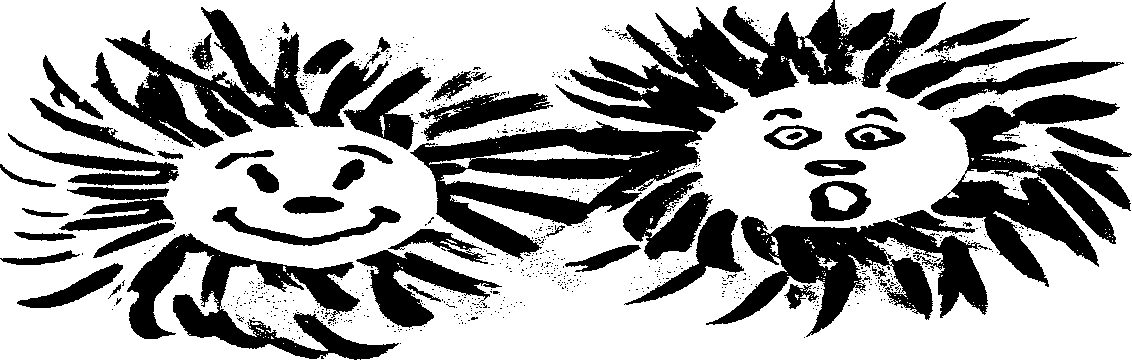 Завершение занятия. «Самый – самый».Каждый выбирает того, кто, по его мнению, был на занятии «самым-самым». Когда я спрошу: «Кто сегодня был самый-самый… например, активный?» – каждый из вас должен выбрать одного ребенка, подойти к нему и положить ладошку на плечо. Свой выбор нужно сделать быстро. Понятно, как играть? Приготовились! Итак, на сегодняшнем занятии был самым-самым сообразительным? А самым умным (послушным, дисциплинированным, задумчивым, активным, внимательным, помогающим другим)?»Занятие « Моя любимая игрушка»Материал и оборудование: пуфик – кресло, шарики из сухого бассейна, игрушка пчелка.Ход занятия:Организационный момент занятия. Дети выбирают, какую игрушку будут описывать, не называя ее, и рассказывают о ней. Остальные отгадывают.Упражнение «Прогулка в лес» (использование сенсорной тропы).Психолог приглашает детей прогуляться в воображаемый лес. Дети повторяют движения психолога: идут тихо, на цыпочках, чтобы не разбудить медведя, перешагивают через валежник, боком движутся по узкой дорожке, вокруг которой растет крапива, осторожно ступают по шаткому мостику, перекинутому через ручеек, прыгают по кочкам в болоте, наклоняются, собирая грибы и цветы, тянутся вверх за орехами и пр.Можно спросить детей, какие они знают грибы, цветы, деревья и т.д.Медвежата в берлоге.Осень. Рано темнеет. Медвежата сидят на лесной полянке и смотрят вслед уходящей в лесную чащу маме-медведице. Она пошла, стелить им кроватки в берлоге. Медвежатам хочется спать. Они по одному идут домой, точно придерживаясь следа медведицы (сенсорная тропа). Медвежата забираются в свои кроватки (пуфик-кресло) и ждут, когда мама-медведица поиграет с ними перед сном. Медведица пересчитывает медвежат. Все на месте, можно начинать игру.3.   Игра с шариками (на напряжение и расслабление мышц рук). Мама-медведица бросает медвежатам шарики из сухого бассейна. Они ловят их и с силой сжимают в руках. Медвежата откидывают их в стороны и роняют руки вдоль тела — руки отдыхают. Мама снова кидает шарики медвежатам. Повторить игру 2—3 раза.4.   Игра с пчелкой (на напряжение и расслабление мышц ног). Медведица зовет золотую пчелку поиграть с медвежатами. Дети поднимают колени, делая домики. Пчелка пролетает под коленями. Мама-медведица говорит: «Летит!», и медвежата дружно распрямляют свои ножки, но ловкая пчелка не попалась. Повторить игру 2—3 раза.5.   Игра  «Холодно — жарко»   (на  напряжение   и   расслабление мышц туловища). Мама-медведица ушла.  Подул  холодный северный  ветер  и пробрался сквозь щелки в берлогу. Медвежата замерзли. Они сжались в маленькие клубочки — греются. Стало жарко. Медвежата развернулись. Опять подул северный ветер. Повторить игру 2—3 раза.Отдых. Мама-медведица спела медвежатам колыбельную («Колыбельная медвежонку»), а медвежата, устроившись поудобнее, стали дремать. Медведица стала рассказывать медвежатам, что им снится. Всем медвежатам снился один и тот же сон: как будто бы они сидят в кустах и смотрят на играющих детей. (Этюды, пройденные на занятии. Закрепление полученных впечатлений и навыков). (Пауза.) Медведица говорит медвежатам, что сейчас они услышат прекрасную музыку, и, обращаясь к каждому медвежонку в отдельности, рассказывает, какими они будут хорошими, когда проснутся. Потом она предупреждает медвежат, что скоро утро и, как только запоет жаворонок, они проснутся. (Пауза.) Поет жаворонок («Песня жаворонка»). Дети быстро и энергично или, если того требует последующая деятельность детей, спокойно и медленно встают. С удивлением и любопытством дети-медвежата выглядывают из берлоги: легли спать осенью, а сейчас весна. Всю зиму, оказывается, проспали медвежата в берлоге.Психолог предлагает медвежатам снова превратиться в детей. Завершение занятия. До свидания, старый лес, 	Полный, сказочных чудес! По тропинкам мы гуляли, На полянке поскакали. Подружились мы с тобой,Нам теперь пора домой. Занятие «Чувства»Материал и оборудование: сухой бассейн, тактильное панно, шнуровка,  палочки «Кюизенера», счеты.Организационный момент занятия. «Передача чувств».Ребенку дается задание передать «по цепочке» определенное чувство с помощью мимики, жестов, прикосновений. Затем дети обсуждают, что они чувствовали при этом.Игра «тренируем эмоции».Психолог просит детей:- Нахмуриться, как осенняя туча; рассерженный человек; злая волшебница.- Улыбнуться, как кот на солнце; само солнце; Буратино; хитрая лиса; радостный ребенок; будто увидел чудо.- Позлиться, как ребенок, у которого отняли мороженое; два барана на мосту; человек, которого толкнули.- испугаться, как ребенок, потерявшийся в лесу; заяц, увидевший волка; котенок, на которого лает собака.- Устать, как папа после работы; человек, поднявший тяжелый груз; муравей, притащивший большую веточку.- Отдохнуть, как ребенок, который много потрудился, но помог маме; лошадь, которая привезла большой груз; мама после работы.2.  Распределение по центрам сенсорной комнаты:- Упражнение «Эмоции». Дети садятся на стульчики.Психолог поочередно показывает детям карточки с изображением лиц.Дети, определив эмоциональное состояние человека, изображенного на рисунке, молча поднимают руку. Психолог произносит: «Раз, два, три». На счет «три» дети все вместе должны прошептать ответ.По окончании этого упражнения психолог предлагает детям изобразить при помощи пантомимики следующие эмоциональные состояния: грусть, обиду, радость, злость, удивление, спокойствие.Дети выполняют задание.Сказкотеропия – у цветных волокон детям предлагается: коллективно сочинить сказку об обитателях волшебного леса.Завершение занятия. «Оцени свою работу».Сейчас вы оцените, как вы работали на занятии – внимательно или не совсем. Только честно и критично, не приукрашивая своих успехов. Итак, поднимите в сторону руки те, кто сегодня работал недостаточно внимательно. И, наконец, поднимите обе руки вверх те, кто сегодня был самым внимательным.Занятие «Путешествие к Радужке»Материал и оборудование: лист бумаги, разноцветные карандаши, человечки.Ход занятия:Организационный момент занятия. 1.Упражнение «Давайте поздороваемся»Звучит спокойная музыка, дети ходят по комнате. Если психолог хлопает в ладоши один раз, дети здороваются за руку, если два – плечиками, если три раза – спинками.«Путешествие к Радужке».Итак, мы отправляемся в путешествие. Закройте глаза и представьте, что мы идем по лесу. (Звучит музыка из серии «Волшебство природы — «Лес».) Как красиво вокруг! Вдруг откуда ни возьмись набежала туча, и пошел сильный дождь. (Звучит музыка из серии «Волшебство природы» — «Дождь. Гроза».) Все спрятались под большим раскидистым дубом, а дождик так же быстро прошел, как и начался. После дождя на небе появилась красивая радуга, и тропинка, по которой мы шли, стала разноцветной и зовущей вперед. Птицы запели еще звонче, и скоро мы все оказались на большой поляне перед входом в Волшебную страну, где живут добрые и смешные человечки. Давайте откроем глаза. Перед нами ворота. Чтобы попасть в страну, нужно каждому пройти через них. А ворота не простые — все разноцветные: красные, желтые, голубые, оранжевые, зеленые, серые, черные, коричневые. И удивительны они тем, что ленту которую ребенок выберет проходя через ворота, такого цвета на сегодня сам и станет. ● желтый – радость;● красный – раздражение;● оранжевый – возбуждение;● голубой – грусть;● зеленый – завистьВстречает нас маленький смешной человечек по имени Радужка приветствием:«Здравствуйте, гости дорогие!В разноцветные врата заходите все сюда!  Заходите, мальчики,  Заходите, девочки».  Итак, мы прошли через ворота. Радужка будет нашим верным другом, помощником и экскурсоводом в Волшебной стране.Как я рад, что вы ко мне пришли. Устали с дороги?» — спрашивает он. «Чтоб отдохнуть да сил набраться, надо, дети, искупаться.Вот  перед вами озера. Выбирайте любое (располагаются на пуфах с шариками). Закройте, пожалуйста, глаза и представьте, что вы плаваете в одном из озер. Вы плещетесь в теплой воде. (Звучит музыка из серии  «Волшебство природы» — «Озеро».) Посмотрите, какого она цвета? А сейчас откройте глаза. Теперь вы сильные, здоровые и отдохнувшие.        Творческая мастерская «Радуга»Возьмите карандаши, и попробуйте нарисовать каждый свою радугу, не забудьте те цвета которые вы выбирали в нашем путешествии.А теперь мы возвращаемся в детский сад по сенсорной тропинке. Ваши рисунки я забираю себе. На следующем занятии нас ждут новые приключения. До свидания!– 28. Занятие « Снежные снежинки»Материал и оборудование: нанизывание на шнурок геометрические фигуры «Бусы», тактильное панно,  застегивание и расстегивание пуговиц, -«4-й лишний»,  геометрическая мозаика, сухой бассейн.Ход занятия:Организационный момент занятия. «Свеча».Дети в удобных позах рассаживаются вокруг свечи, в течении 5-8 секунд пристально смотрят на свечу, затем закрывают глаза на 2-3 секунды (свеча гаснет). Открыв глаза, рассказывают, какие образы увидели в пламени свечи, что чувствовали при этом.1.Игра «Снежинки».Ребята хотите отправиться на снежную поляну?Тогда закройте глаза, и я сейчас вас превращу в снежинок, которые очутились на снежном облаке.Оно такое легкое, мягкое, пушистое, белое-белое.Раз, два, три – глаза открыть.Вот вы и на снежном облаке. Но вдруг от тяжести облако не выдержало и раскрыло свои двери, и все снежинки закружились в воздухе. Они такие красивые, легкие, пушистые. Упали на землю и стали танцевать свой танец снежинок.Сначала вправо-влево (покачались) покружились, теперь вперед-назад покружились. Молодцы!Но тут подул ветерок, и все сн6ежинки разбежались кто куда, все в разные стороны.Ветер успокоился, все снежинки набегались и упали в снежную поляну, образуя красивые сугробы, и уснули. Молодцы!А теперь нам пора возвращать в детский сад. Опять закройте глаза. Раз, два, три – глаза откройте.Вот мы и снова превратились в ребят и очутились в саду.2. Распределение по центрам сенсорной комнаты:3.   Упражнение «Снежинка» (использование зеркального шара с мотором)— Представьте себе, что с неба падают снежинки, а вы ловите их ртом. А теперь снежинка:легла на правую щеку — надуйте ее;легла на левую щеку — надуйте ее;легла на носик — наморщите нос;легла на лоб — пошевелите бровями;                                            легла на веки — поморгайте глазами и откройте их.  Снегопад закончился. Завершение занятия. «Подведение итогов».Ребята, если вам сегодняшнее занятие понравилось, то на счет три-четыре поднимите большой палец руки вверх, а если не понравилось, то опустите палей вниз (показать как надо). Итак, три-четыре.  По вашим рукам понятно, что понравилось. Расскажите, что понравилось больше всего.Занятие «Отгадай, что в мешочке»Материал и оборудование: игрушки, лист бумаги,  разноцветные карандаши, фломастеры, краски.Ход занятия: Организационный момент занятия. Упражнение «Посмотрим друг на друга»Встаньте в круг. К нам в гости сегодня пришел Мишка. Вы будете выходить по очереди, а я буду Мишке рассказывать о каждом из вас что-то особенное.Далее психолог составляет рассказ, включающий в себя индивидуальные характеристики ребенка. Например, это девочка. Зовут ее Полина. У нее длинные светлые волосы, синие веселые глазки. Одета она в красивое светлое платье. Любит играть с куклами. К составлению рассказа можно привлечь хорошо говорящего ребенка.Итак, ребята, познакомились мы с Мишкой, он вас хорошо узнал, а теперь он хочет поиграть с вами.Игра-упражнение «Отгадай, что в мешочке»Прятки будут особенные, потому что прятаться будут не дети, а игрушки. Вот они эти игрушки (показывает набор игрушек Андрюшки). Прятаться игрушки будут в мешочек. Все мы выберем какую-нибудь игрушку и положим ее в мешочек. А искать будет тот, кого я назову.Педагог показывает детям, как искать: нужно просунуть руку в мешочек через узенькое отверстие, потрогать рукой спрятанную там игрушку и по форме, материалу отгадать, что это такое. Затем педагог выставляет перед детьми игрушки и задает им вопросы, направляющие их на зрительное обследование формы предметов: что это такое? Что у него есть? (Назови части предмета. Какие на ощупь: мягкие или твердые и др.) Педагог подзывает к себе одного из наиболее смелых и смышленых детей и предлагает ему отойти подальше, повернуться к стенке, закрыть глаза. Предупредив остальных участников игры о необходимости сохранять тишину и о том, что нельзя называть игрушку, которая прячется, педагог вызывает еще одного ребенка и предлагает ему выбрать одну игрушку и положить ее в мешочек. Затем ребенок начинает «искать» игрушку, ощупывая ее рукой, называет спрятанный предмет, вынимает из мешочка и показывает остальным детям. Если он отгадал загадку, то будет награжден аплодисментами. Выбирается новый ребенок, игра продолжается до тех пор, пока не будут найдены все игрушки.Упражнение «Найди друга» Упражнение выполняется среди детей. Одной половине участников завязывают глаза, дают возможность походить по помещению и предлагают найти и угадать друга. Узнать можно с помощью рук, ощупывая волосы, одежду, руки. Затем, когда друг найден, игроки меняются  ролями.4. Творческая мастерская «Человечки в подарок Мишке»Закончите рисунок. Нарисуйте мальчика и девочку, учитывая отличительные особенности длину волос (у мальчика — короткие, у девочки — длинные), одежду мальчика — брюки, рубашка, у девочки — платье, юбка).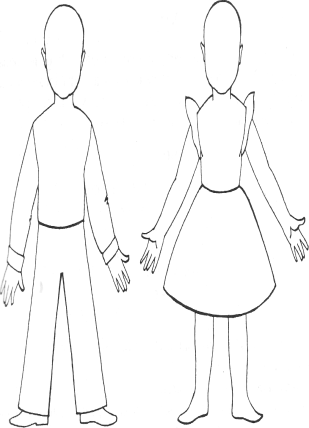 Завершение занятия. Давайте встанем в круг и поблагодарим Мишку за отличную работу. Я возьму в руки свечку, и мы будем передавать ее друг другу и говорить при этом добрые слова.Спасибо, Мишка мне было очень приятно с тобой работать! (Дети передает свечку со словами благодарности, и так до завершения круга.) А сейчас пришла пора прощаться. До свидания!– 31. Занятие «Аквалампа»Материал и оборудование: игрушки, аквалампа.Ход занятия: Организационный момент занятия. Ребята к нам в гости пришла  смешная мягкая игрушка, которая умеет рассказывать различные истории и приготовил вам игры и занятия.Упражнение «Стойкий оловянный солдатик»Когда вы сильно возбуждены и не можете успокоиться, взять себя в руки, встаньте на одну ногу, а другую подогните в колене, руки опустите по швам. Вы – стойкий оловянный солдатик на посту, честно несете свою службу. Оглянитесь по сторонам, заметьте, что вокруг вас делается, кто чем занят, кому надо помочь. А теперь поменяйте ногу и посмотрите еще пристальнее. Молодцы! Вы – настоящие защитники!1. 1 Цветотерапия – ребенок говорит, какое настроение у него вызывает тот или иной цвет, рассказывает о том, как изменилось его настроение после наблюдения за всеми цветами.2. Упражнение «Танец шариков» - дети наблюдают  за движениями шариков, а потом стараются передать эти движения в танце.3. Упражнение «Цвет» - называют все цвета шариков, наблюдают за определенным цветом, наблюдают за изменением цвета шепотом (громко).– 33. Занятие «Путешествие к звезде»Материал и оборудование: игрушки, проектор направленного света зеркального шара.Ход занятия:Шар вращается под лучом проектора, создавая сказочные светоэффекты.Упражнения «Солнечные зайчики» - детям психолог предлагает представить, что зеркальный шар – это солнце, которое посылает нам солнечных зайчиков. Зайчики «гладят» детей по лицу, рукам и ногам.Игра «Путешествие к звезде» -  Педагог – психолог предлагает представить детям, что они – космонавты, летят в ракете к далекой звезде (зеркальный шар). У них есть командир, который ведет космический корабль.Упражнение «Дискотека» - звучит космическая музыка дети танцуют.Занятие «У зеркала»Материал и оборудование: карточки с изображением лиц детей с разным настроением, зеркало.Ход занятия:«Приветствие» - детям предлагается придумать приветствие без слов и изобразить его, глядя в зеркало. Дети поочередно приветствуют друг друга, а остальные повторяют их движения и мимику.Дети смотрят в зеркало, ведущий корчит рожицу, остальные «обезьянки» - повторяют. Кто лучше повторит, тот становится ведущим. В роли ведущего должны побывать все дети.«Клоуны» - ведущий клоун старается развеселить детей с помощью мимики и жестов. Дети повторяют движения за ним:- указательным пальцем нажимает на кончик носа;- растягивает уголки губ;- ладонью одной руки машут из – за головы, другой – чешут нос;- показывают длинный нос, как у Буратино, с помощью ладоней;Изображают смешную мордочку обезьянки.«Клоун» сообщает, что увидел, как ребята могут веселиться, какие они дружные и веселые.«Отгадай настроение» - детям педагог – психолог раздет маленькие карточки с изображением лиц детей с разным настроением. Играющие по очереди показывают настроение, изображенное на карточке. Остальные отгадывают, что это за настроение.– 36. Занятие «Отдых на море»                                (релаксация с использованием сенсорного оборудования)Материал и оборудование: зеркальный шар, аудиозаписи.Ход занятия:Дети располагаются на мягком напольном покрытии и мягком «острове».«Летняя ночь» - Ложитесь поудобнее, расслабьтесь. Наступает чудесная летняя ночь. На темном небе зажигаются яркие звездочки. Они медленно плывут по темному небу. Вы чувствуете себя абсолютно спокойными и счастливыми. Приятное ощущение тепла и спокойствия охватывает все ваше тело: лицо, спину, руки, ноги. Вы чувствуете, как тело становится легким, теплым, послушным…Дышим легко… ровно…. Глубоко …(2 раза)- Ласковый ветерок обдувает ваше тело легкой свежестью. Воздух чист и прозрачен.Дышим легко…ровно…глубоко…Гаснут звезды. Наступает утро. Настроение становится бодрым и жизнерадостным. Мы полны сил и энергии…Постарайтесь сохранить ощущение бодрости и радости на весь день.«Отдых на море» - Представьте себе, что вы находитесь на берегу огромного синего моря…Вам тепло и приятно..Теплые лучики солнышка нежно гладят вас по лицу, шее, рукам, ногам – по всему телу… Ваши руки и ноги отдыхают.Дышим легко…ровно…глубоко….Теплый ласковый ветерок обдувает все ваше тело легкой свежестью. Вам тепло и приятно…Хорошо вы отдыхали, отдыхали, отдыхали.Хорошо вам отдыхать?Но уже пора вставать!Подтянуться, улыбнуться,Всем открыть глаза и встать.37. Занятие «Волшебный клубочек»Материал и оборудование: разрезные картинки, аудиозаписи, сухой бассейн, тактильное панно, пирамидка, дидактическая игра.Ход занятия:Организационный момент занятия. «Волшебный клубочек».Дети сидят на стульях или на ковре по кругу. Взрослый передает клубок ниток ребенку, тот наматывает нить на палец и при этом говорит ласковое слово, или доброе пожелание, или ласково называет рядом сидящего ребенка по имени, или произносит «волшебное вежливое слово» и т.п.Затем передает клубок следующему ребенку, пока не дойдет очередь до взрослого.1.Игра «Клубочек».Дети садятся в круг, психолог, держа в руках клубочек, обматывает нитку вокруг пальца, задает любой интересующий его вопрос участнику игры (например, «Какие праздники мы отмечали, в какое время года, кто является главными героями праздника?» и т.д.), тот берет клубочек, обматывает нитку вокруг пальца, отвечает на вопрос, а затем задает свой следующему. Таким образом, в конце клубочек возвращается психологу. Все видят нити, связывающие участников игры  в одно целое, определяют, на что фигура похожа, многое узнают, сплачиваются.Если психолог вынужден помогать затрудняющемуся ребенку, то он берет при этом клубок, подсказывает и опять отдает ребенку. В результате можно увидеть детей, испытывающих затруднения в общении, - у психолога с ним будут двойные, тройные связи.2. Распределение по центрам сенсорной комнаты:- «Разрезные картинки»;- тактильное панно ;- застегивание и расстегивание кнопок;- подбери заплатку;- пирамидка;- сухой бассейн.3. Упражнение «Летняя ночь».Описание упражнения.Ложитесь поудобнее, расслабьтесь. Наступает чудесная летняя ночь. На темном небе зажигаются яркие звездочки. Они медленно плывут по темному небу. Вы чувствуете себя абсолютно спокойными и счастливыми. Приятное ощущение тепла и спокойствия охватывает все ваше тело: лицо, спину, руки и ноги… Вы чувствуете, как тело становится легким, теплым, послушным…Дышим легко… ровно… глубоко… (2 раза)  Ласковый ветерок обдувает ваше тело легкой свежестью. Воздух чист и прозрачен. Дышим легко… ровно… глубоко… Гаснут звезды. Наступает утро. Настроение становится бодрым и жизнерадостным. Мы полны сил и энергии…Постарайтесь сохранить ощущение бодрости и радости на весь день.Завершение занятия. «Эстафета дружбы».Взяться за руки и передать, как эстафету, рукопожатие. Начинает взрослый: «Я передам вам свою дружбу, и она идет от меня к Маше, от Маши к Саше и т.д., наконец, снова возвращается ко мне. Я чувствую, что дружбы стало больше, так как каждый из нас добавил частичку своей дружбы. Пусть же она вас не покидает и греет. До свидания!»Занятие «Полет птицы»Организационный момент занятия. «Перевоплощение».Дети (по очереди) загадывают определенный «образ», изображают его, не называя. Остальные отгадывают, давая словесный портрет.Упражнение «Коврик злости»Описание упражнения: в наличии у психолога или в группе детского сада в специально отведенном уголке лежит «коврик злости» (обычный маленький коврик с шероховатой поверхностью). Если вы видите, что ребенок пришел в детский сад агрессивно настроенным к окружающим или потерял контроль над своими действиями, предложите ему посетить волшебный коврик. Для этого ребенку нужно разуться, зайти на коврик и вытирать ножки до тех пор, пока малышу не захочется улыбнуться.2. Распределение по центрам сенсорной комнаты:- «Подбери заплатку»;- тактильное панно «Лес»;-  завязывание и развязывание бантиков;- мягкие модули;- колумбово яйцо (сложение овала из разрезных частей) ;- сухой бассейн.3. «Полет птицы» (использование мобайла «Птица счастья»).Описание упражнения.Всем нам часто снятся прекрасные сны. В них мы превращаемся в принцев и принцесс, зайчиков и белочек, понимаем язык птиц и зверей. Давайте сегодня попробуем превратиться в птицу. Мы узнаем секрет и легкости, полетаем над землей, почувствуем свежесть ясного голубого неба. Оно очень похоже на море, тело в нем такое же легкое, гибкое, как в воде. Небо – это голубое царство великолепных птиц. Одна из самых красивых – лебедь: белая, как снег, с длинной гибкой шеей, золотистым клювом. Поднимите подбородок вверх. Да, именно такая шея у лебедя! Выпрямите спинку, расправьте плечики. Вы прекрасны, такая шея у лебедя! Закройте глаза. Давайте подышим, как птицы. Вдох – выдох. После вдоха говорите про себя: «Я – лебедь», - потом выдохните. Вдох: - «Я – лебедь» – выдох (3 раза). Хорошо!Шея лебедя вытянута. Напряжена, спина гордая, прямая. Широко раскиньте руки-крылья, шире, плавно… Молодцы!Согните чуть-чуть в коленях ноги, напрягите их и …резко выпрямите… Глубокий вдох… и … о, чудо! Мы взлетели… Вдох – выдох (3 раза). Можете свободно взмахнуть крыльями. Тело, как пушинка, легкое, мы совсем его не чувствуем. Как радостно и свободно! Чистое голубое небо вокруг, приятная мягкая прохлада… тишина… покой… Вдох – выдох (3 раза).Под нами, как зеркало, блестит озеро. Можно присмотреться и увидеть в нем себя. Какая красивая, гордая птица!.. Вдох – выдох. Мы плавно летим, нам нравится и совсем не страшно.Спустимся пониже, еще ниже, еще ниже… Вот уже совсем близко поле, лес, дом. Люди… И вот ноги легко коснулись земли… Вытянем шейку, расправим плечи, опустим крылья.Замечательный был полет!Пусть у кого-то не очень получилось. Не беда! И лебедь – красавец не сразу взлетел. Когда он был Гадким утенком, перенес много горя и бедствий, над ним смеялись, его обижали, и никто не понимал. Но не страшно родиться Гадким утенком, важно хотеть быть Лебедем! Все прекрасное когда–нибудь сбывается. Нужно только очень-очень верить в себя! Завершение занятия. «Прощание на экзотических островах».На некоторых еще мало изученных островах в океане живут племена с интересными обычаями. Вдруг мы с вами попадем туда. Надо научиться здороваться, а особенно прощаться по их обычаям. В некоторых племенах прощаются мизинцами рук, а в других: коленками, плечами, носами, пяточками и т. п.Занятие «Три характера»Ход занятия:Организационный момент занятия. «Позови ласково».Цель: воспитывать доброжелательное отношение детей друг к другу.Ребенку предлагают бросить мяч или передать игрушку любому сверстнику (по желанию), ласково назвав его по имени.Игра «Три характера».Ход игры: дети слушают три музыкальные пьесы Д. Кабалевского «Злюка», «Плакса», «Ревушка»; вместе с педагогом (психологом) они дают моральную оценку злости и плаксивости, сравнивают эти состояния с хорошим настроением ревушки. Трое детей договариваются, кто какую девочку будет изображать, а остальные должны догадаться по мимике и жестам, какая девочка кого изображает. Если в группе мало девочек, то «злюку» и «плаксу» изображают мальчики.1. Распределение по центрам сенсорной комнаты:-  игра- головоломка «Цветные овальчики»;- тактильное панно «Лес»;- мягкие модули;- игра «Светофор» (развитие зрительной памяти);- сухой бассейн.2. «Гора с плеч».Когда вы очень устали, вам тяжело, хочется лечь, а надо еще что-то сделать, сбрось «гору с плеч». Встаньте, широко расставьте ноги, поднимите плечи, отведите их назад и отпустите плечи. Сделайте это упражнение 5-6 раз, и вам сразу  станет легче.Завершение занятия. «Оцени свою работу».Сейчас вы оцените, как вы работали на занятии – внимательно или не совсем. Только честно и критично, не приукрашивая своих успехов. Итак, поднимите в сторону руки те, кто сегодня работал недостаточно внимательно. И, наконец, поднимите обе руки вверх те, кто сегодня был самым внимательным.Занятие «Затейники»Организационный момент занятия. «Волшебный клубочек».Дети сидят на стульях или на ковре по кругу. Взрослый передает клубок ниток ребенку, тот наматывает нить на палец и при этом говорит ласковое слово, или доброе пожелание, или ласково называет рядом сидящего ребенка по имени, или произносит «волшебное вежливое слово» и т.п.Затем передает клубок следующему ребенку, пока не дойдет очередь до взрослого.Игра «Если нравится тебе, то делай так!»Дети стоят в кругу, кто-нибудь из них показывает любое движение, произнося при этом первые слова песенки «Если нравится тебе, то делай так…», остальные дети повторяют движения, продолжая песенку: «Если нравится тебе, то и другим ты покажи, если нравится тебе, то делай так…». Затем свое движение показывает следующий ребенок, и так до тех пор, пока не завершится круг.2. Распределение по центрам сенсорной комнаты:- «точечки»;- тактильное панно;-  застегивание и расстегивание пуговиц;- пирамидка;- логические блоки Дьенеша;- сухой бассейн.3. Упражнение «Шарик».Психолог надувает шарик и предлагает представить, что внутри этого шарика находятся неприятные чувства. Затем прокалывает шарик, который с шумом лопается. Психолог обращает внимание детей на то, что если так выпускать свое раздражение, то можно напугать и рассердить окружающих. Психолог надувает еще один шарик, и понемногу выпускает из него воздух, обращая внимание на то, что шарик становится меньше, значит и раздражение уменьшается, не причинив никому вреда.4. Техника «Разрывание бумаги»Данная техника позволяет получить хороший терапевтический эффект, т. к. доставляет детям много положительных эмоций, дает выход энергии и агрессивным импульсам, раскрепощает излишне скованных детей, учит их выполнять свои обещания, держать слово.Лучше всего ее проводить с детьми 5-7 лет, с числом участников — 2-5. Чем более дети импульсивны и активны, тем меньше их должно быть в группе.Описание техники: перед началом игры у детей спрашивают, кто из них обещает убрать комнату в конце занятия, и объясняется, что это упражнение позволит им освободиться от неприятных чувств и потребует значительной энергии. Затем обсуждаются разные чувства и вызывающие их ситуации (3-4 мин.).После этого дети вместе с педагогом начинают разрывать подготовленную бумагу на кусочки и бросать в кучку в центре комнаты. Когда кучка станет большой, дети энергично подбрасывают кусочки бумаги в воздух. Те, кто отличаются скованностью и аккуратностью, поначалу ведут себя весьма осторожно, но через минуту и они раскрепощаются. Детям нравится делать кусочки из бумаги и прыгать на них, обсыпать друг друга кусочками бумаги или бросать их горстками я воздух.Завершение занятия. «Речевка».Все мы дружные ребята.Мы ребята-дошколята.Никого не обижаем.Как заботиться, мы знаем.Никого в беде не бросим.Не отнимем, а попросим.Пусть все будет хорошо,Будет радостно, светло!Тактильные шарикиХод занятия:Приветствие. Дети обследуют шарики, рассматривают, ощупывают их и определяют:- разнообразие поверхностей шариков на ощупь (гладкие, шероховатые, скользкие, колючие, ворсистые);- твердость и мягкость шариков (очень мягкий, мягкий, плотный, твердый);- виды материалов, из которых изготовлены шарики (пластмасса, резина, дерево, металл);- тепло и холод поверхностей (пластмасса, резина, дерево – теплые, металл – холодный);- Вес (дети берут по одному шарику в каждую руку, определяют, какой из двух шариков тяжелее). Так путем сравнения они определяют самый тяжелый и самый легкий;- скорость движений по плоскости в зависимости от вида их поверхности и веса (прокатывают по одному шарику; делают выводы).«Перевоплощение».Дети (по очереди) загадывают определенный «образ», изображают его, не называя. Остальные отгадывают, давая словесный портрет.Занятие «Мы соскучились друг по другу»Ход занятия:Организационный момент занятия. Давайте сядем в круг и возьмемся за руки. Предлагаю поздороваться со мной и друг с другом. Но здороваться мы с вами будем не словами, а с помощью рук.Закройте глаза. Сейчас я дотронусь до того, кто сидит от меня справа, он примет мое приветствие и точно таким же образом дотронется до своего соседа, передавая привет ему, и так далее, пока мое приветствие опять ко мне не вернется, только уже с другой стороны.Игра «Мы соскучились друг по другу».Предлагается детям сесть в круг, протянуть свои руки в центр круга, и дети должны положить свои ладошки на ладонь психолога так, чтобы получилось крепкое пожатие «узел дружбы», которое никому не разжать.- Давайте скажем, друг другу, как мы соскучились, как мы друг друга любим (начну я).2. Распределение по центрам сенсорной комнаты:- «мозаика»;- массажные стопы для ног;-  завязывание и развязывание пуговиц;- мягкие модули;- разрезные картинки;- сухой бассейн.3. «Отдых на морском берегу».Описание упражненияПредставьте себе, что вы находитесь на берегу огромного синего моря. Вы лежите на мягком теплом песочке… Вам тепло и приятно…Теплые легкие лучики солнышка нежно гладят вас по лицу, шее, рукам, ногам — по всему телу… Ваши руки отдыхают… Ваши ноги отдыхают.Дышим легко… ровно… глубоко… Теплый ласковый ветерок обдувает все ваше тело легкой свежестью. Вам тепло и приятно… Лучики солнышка скользят по вашей коже, приятно согревая ее. Вы спокойно отдыхаете и… засыпаете. Дышим легко… ровно… глубоко… Хорошо вы отдыхали, отдыхали, отдыхали. Хорошо вам отдыхать? Но уже пора вставать! Подтянуться, улыбнуться, Всем открыть глаза и встать! Завершение занятия.Сядьте в круг поближе друг к другу так, чтобы чувствовать тепло своих соседей. Закройте глаза. Тот, до кого я дотронусь, может открыть глаза и выйти из круга. Кто почувствует, что его сосед уходит, тот может открыть глаза, встать и уйти.  На этом наше занятие заканчивается. До свидания!Занятие «Доброе животное»Организационный момент занятия. «Доброе животное».Участники встают в круг и берутся за руки. Взрослый тихим голосомговорит: «Мы – одно большое доброе животное. Давайте послушаем, как оно дышит!» Все прислушиваются к своему дыханию, дыханию соседей.  «А теперь послушаем вместе!»Вдох – все делают шаг вперед, выдох – шаг назад.  «Так не только дышит животное, так же ровно бьется его большое доброе сердце Давайте сядем в круг и возьмемся за руки. Предлагаю поздороваться со мной и друг с другом. Но здороваться мы с вами будем не словами, а с помощью рук.Поупражняем кожу всего тела. Потрем  ладошки друг о друга, согреем их. Прыг — ладошки прыгнули на лицо. Погладим его сверху вниз и снизу вверх. Исклюем» его кончиками пальцев. Погладим сверху вниз. Пощиплем свое лицо: лоб, брови, носик, щечки, ротик, подбородок. Теперь — ушки, шейку. Ласково похлопаем по лицу ладошками. Погладим лицо сверху вниз. Прыг — ладошки прыгнули на туловище. Погладим его сверху вниз и снизу вверх. «Поклюем» его кончиками пальцев. Пощиплем свое туловище. Похлопаем по туловищу ладошками. Прыг — ладошка правой руки прыгнула на левую руку. Погладим левую руку сверху и снизу вверх.  «Поклюем» левую руку, пощиплем ее и погладим.  Прыг  —  ладошка левой руки прыгнула на правую руку… Ладошки обеих рук прыгнули на правую ногу… А сейчас давайте встанем со своих мест. У нас получился круг. Повернемся друг за другом и положим свои руки на плечи того, кто стоит впереди.  Катя повернулась за Юлей,  Юля за Глебом… Прыг — ладошки прыгнули на спинки тех,  кто стоит перед вами. Погладили спинки своих соседей «поклевали» их, клюем бережно, слегка пощипали, ласково похлопали и снова погладили. Садитесь, пожалуйста.2. Распределение по центрам сенсорной комнаты:- мягкие модули;- тактильное панно «Лес»;- завязывание бантиков;- материал Монтессори;- «Геометрическая мозаика»;- сухой бассейн (задание с цифрами).3. «Отдохнем».Описание упражнения.Психолог включает спокойную расслабляющую музыку и говорит: «Лягте на ковер, на спину. Руки вытянуты вдоль туловища, ноги прямые, не скрещены.Устраивайтесь поудобнее и закрывайте глаза.Мысленно повторяйте за мной.Ощущение приятного покоя и отдыха охватывает мое тело и распространяется по нему. Я спокоен. Я отдыхаю.Отдыхают мои руки, отдыхают мои ноги, отдыхает моя нервная система. Мне лень шевелиться.Мое дыхание совершенно спокойно. Мне дышится легко и свободно. Мои руки расслабленны и теплеют. Я дышу легко и непринужденно. Каждый новый вдох снимает напряжение, успокаивает меня и приносит приятное расслабление.Чувство приятного покоя наполняет меня изнутри.Я отдыхаю. Мое тело полностью расслабленно. Приятная лень разливается по всему телу.Я наслаждаюсь полным покоем и отдыхом, который приносит мне силы и уверенность в себе.Я становлюсь спокойным, жизнерадостным. У меня хорошее настроение.Я наслаждаюсь приятным покоем и отдыхом, который приносит мне силы и уверенность в себе.Пять, четыре, три, два, один. Откройте глаза. Сядьте. Сохраните наполнившееся вас ощущение покоя и хорошего настроения на весь день». Завершение занятия. «Подведение итогов».Ребята, если вам сегодняшнее занятие понравилось, то на счет три-четыре поднимите большой палец руки вверх, а если не понравилось, то опустите палей вниз (показать как надо). Итак, три-четыре.  По вашим рукам понятно, что понравилось. Расскажите, что понравилось больше всего.Занятие « Сказка об утенке»Материал и оборудование: карточки и изображением эмоций, сухо бассейн, прибор с светооптическими волокнами, расположенными на полуХод занятия:1. Вводная часть.Введение ритуала приветствия. Детям предлагается соединить по очереди правые руки – класть их одна на другую, называя свое имя. Когда все положат свои руки, все хором говорят «Здравствуйте».Напоминаются правила пребывания в сенсорной комнате.2. Основная часть.Детям показываются карточки и изображением эмоций, назвавший первым, может залезть в сухой бассейн. Карточки показываются остальным детям. Кто правильно угадает, так же идет в бассейн. Когда третий ребенок назовет эмоцию, первый выходит из бассейна. Так по кругу, пока не закончатся все карточки.Включается прибор с светооптическими волокнами, расположенными на полу. Детям предлагается потрогать их, рассмотреть, как они меняют цвет. Затем следует игра: «Угадай цвет». Надо угадать, какой будет следующий цвет. Волокна можно наматывать на руку, сплетать в виде жгута. Концы волокон помещаются в ладонь, так, чтобы они полностью там скрывались. Исследуется, какой цвет просвечивается сквозь ладонь, а какой нет.Эмоциональные состояния.Детям рассказывается сказка об утенке. На лугу среди цветов есть каменная пещера. В пещере живет маленький одинокий утенок. Это особенный утенок, он умеет думать и его мысли бывают очень разные. Иногда они яркие, как салют – праздничные, разноцветные. Тогда у него прекрасное настроение. Иногда мысли утенка спокойные и тихие, очень светлые, как чистая и прозрачная вода. В это время он уверен и спокоен.Но иногда мысли похожи на мутную лужу в плохую погоду. В это время он чувствует себя просто несчастным и хочет, чтобы это настроение поскорее прошло.После чтения детям предлагается найти в комнате предметы, похожие на веселое настроение утенка и самим изобразить это настроение. Это может быть сухой бассейн и пузырьковая трубка.Найти предметы, которые похожи на второе настроение – это светооптические волокна. А когда у детей такое настроение?Есть ли что в нашей комнате, похожее на грязную лужу? Ничего нет, но если за окном хмурая погода, она похожа на такое настроение. У нас же всегда празднично и здесь у детей тоже появляется веселое настроение.3. Заключительная часть.Ритуал прощания.Занятие «Веселые игры»Материал и оборудование: сухой бассейн, тактильное панно, пирамидка, сенситивные ряды, массажные дорожки, воздушные шары.Ход занятия:«Улыбка» - дети стоят в кругу, психолог предлагает передать улыбку рядом стоящему ребенку, при этом они глядят в глаза друг другу. Начинает игру ведущий.Дети ложатся на спину на мягкое напольное покрытие. У каждого с обеих сторон подушки. Упражнение начинается и заканчивается по сигналу ведущего. По сигналу дети начинают бить ногами и руками по покрытию и подушкам с громким криком «Уходи, злость, уходи».Игра продолжается 3 минуты. Затем дети 3 минуты отдыхают.«Победи свой страх»: - прыжки на двух ногах,                                      - ходьба по ребристой дорожки.«Камень – звезда» - по сигналу ведущего «Камень» дети руками обхватывают ноги, согнутые в коленях, голову опускают к коленям. По сигналу «Звезда!» ребенок свободно раскидывает руки и ноги (повторить 3 – 4 раза).«Море шариков» - дети ложатся в сухом бассейне. Психолог предлагает представить, что они плавают в море на спине (на животе). Дети имитируют движения, плавание.«Дыши и думай» - дети лежат на спине в сухо бассейне психолог предлагает сделать глубокий вдох, поднять голову, на выдохе опустить голову и подумать о чем – нибудь хорошем, улыбнуться.Ритуал окончания занятия.- 47. Занятие « Волшебное путешествие»Материал и оборудование:  колонна пузырьковая, тактильная дорожка с различными видами покрытия, мягкая игрушечная змейка, сухой бассейн, зеркальный шар, две корзинки, шнурочки.Ход занятия:I. Организационный момент:- Ребята, вы хотите оказаться на берегу теплой реки?- Давайте станем ручейками и побежим к речке (автоматизация звука [c])(Дети заходят в сенсорную комнату, включается пузырьковая колонна, Звучит музыка “Шум воды”).II. Основанная часть:- Посмотрите, мы догнали еще один ручеек. Давайте понаблюдаем за ним.- Что делает ручеек? (Ответы детей: бежит, журчит, пузырится, шумит)- Послушайте ручеек и скажите, что он делает? (Ответы детей)- Ой, а кто нас здесь встречает? (Появляется змея-мякиш)- (Дети – змея)- Змея, какая? (Ответы детей)- У змейки есть волшебные светящиеся шнурочки, и она предлагает вам из них что-нибудь сделать. (Дети из шнурков делают различные фигуры)- Змейка приглашает нас погреться в лучиках солнечного света. (Включается зеркальный шар)- Посмотрите, вокруг нас солнечные зайчики, а на что они похожи? (Ответы детей)- Посмотрите они бегут по вашим щечкам, по вашим ручкам, ушкам, ножкам. Давайте поймаем их ножками (дети ловят), а теперь ладошками.- Змейка приглашает нас искупаться в теплой речке, а дойти до нее нужно по дорожке.(Дети идут по тактильной дорожке, подходят к сухому бассейну)- Заходите в речку. Вода теплая и приятная. Нам хорошо и тепло.- А на дне речки разноцветные камушки. Давайте соберем их.(Каждому ребенку дается задание собрать свое количество камушек, и разложить в корзинки при этом посчитав их)- Долго мы с вами купались, а теперь выходите погреться на солнышке.- Ложитесь на коврик и погрейтесь в лучиках солнечных зайчиков.релаксация: (включается шум воды) закройте глазки и представьте, что вы лежите на берегу реки, на теплом песочке. Солнечные зайчики согревают ваши щечки, ручки, ножки. Мягкий, теплый ветерок раздувает ваши волосы и щекочет щечки. Мы слышим, как шумит рядом речка. Шум воды тихий и спокойный. Вам хорошо, спокойно и тепло.III. Итог занятия.- Вам понравилось?- А теперь пора возвращаться домой.- Давайте попрощаемся со Змейкой и пообещаем ей, что обязательно еще придем в гости.48. Занятие « Найди друга»Материал и оборудование:  игрушка Мишка, мешочек, игрушки, лист бумаги, разноцветные карандаши, фломастеры, краски Организационный момент занятия. 1. Упражнение "Посмотрим друг на друга"Встаньте в круг. К нам в гости сегодня пришел Мишка. Вы будете выходить по очереди, а я буду Мишке рассказывать о каждом из вас что-то особенное.Далее психолог составляет рассказ, включающий в себя индивидуальные характеристики ребенка. Например, это девочка. Зовут ее Полина. У нее длинные светлые волосы, синие веселые глазки. Одета она в красивое светлое платье. Любит играть с куклами. К составлению рассказа можно привлечь хорошо говорящего ребенка.Итак, ребята, познакомились мы с Мишкой, он вас хорошо узнал, а теперь он хочет поиграть с вами.2. Игра-упражнение «Отгадай, что в мешочке»Прятки будут особенные, потому что прятаться будут не дети, а игрушки. Вот они эти игрушки (показывает набор игрушек Андрюшки). Прятаться игрушки будут в мешочек. Все мы выберем какую-нибудь игрушку и положим ее в мешочек. А искать будет тот, кого я назову.Педагог показывает детям, как искать: нужно просунуть руку в мешочек через узенькое отверстие, потрогать рукой спрятанную там игрушку и по форме, материалу отгадать, что это такое. Затем педагог выставляет перед детьми игрушки и задает им вопросы, направляющие их на зрительное обследование формы предметов: что это такое? Что у него есть? (Назови части предмета. Какие на ощупь: мягкие или твердые и др.) Педагог подзывает к себе одного из наиболее смелых и смышленых детей и предлагает ему отойти подальше, повернуться к стенке, закрыть глаза. Предупредив остальных участников игры о необходимости сохранять тишину и о том, что нельзя называть игрушку, которая прячется, педагог вызывает еще одного ребенка и предлагает ему выбрать одну игрушку и положить ее в мешочек. Затем ребенок начинает «искать» игрушку, ощупывая ее рукой, называет спрятанный предмет, вынимает из мешочка и показывает остальным детям. Если он отгадал загадку, то будет награжден аплодисментами. Выбирается новый ребенок, игра продолжается до тех пор, пока не будут найдены все игрушки.3.  Упражнение «Найди друга» Упражнение выполняется среди детей. Одной половине участников завязывают глаза, дают возможность походить по помещению и предлагают найти и угадать друга. Узнать можно с помощью рук, ощупывая волосы, одежду, руки. Затем, когда друг найден, игроки меняются  ролями.4. Творческая мастерская «Человечки в подарок Мишке»       Закончите рисунок. Нарисуйте мальчика и девочку, учитывая отличительные особенности длину волос (у мальчика — короткие, у девочки — длинные, одежду мальчика — брюки, рубашка, у девочки — платье, юбка).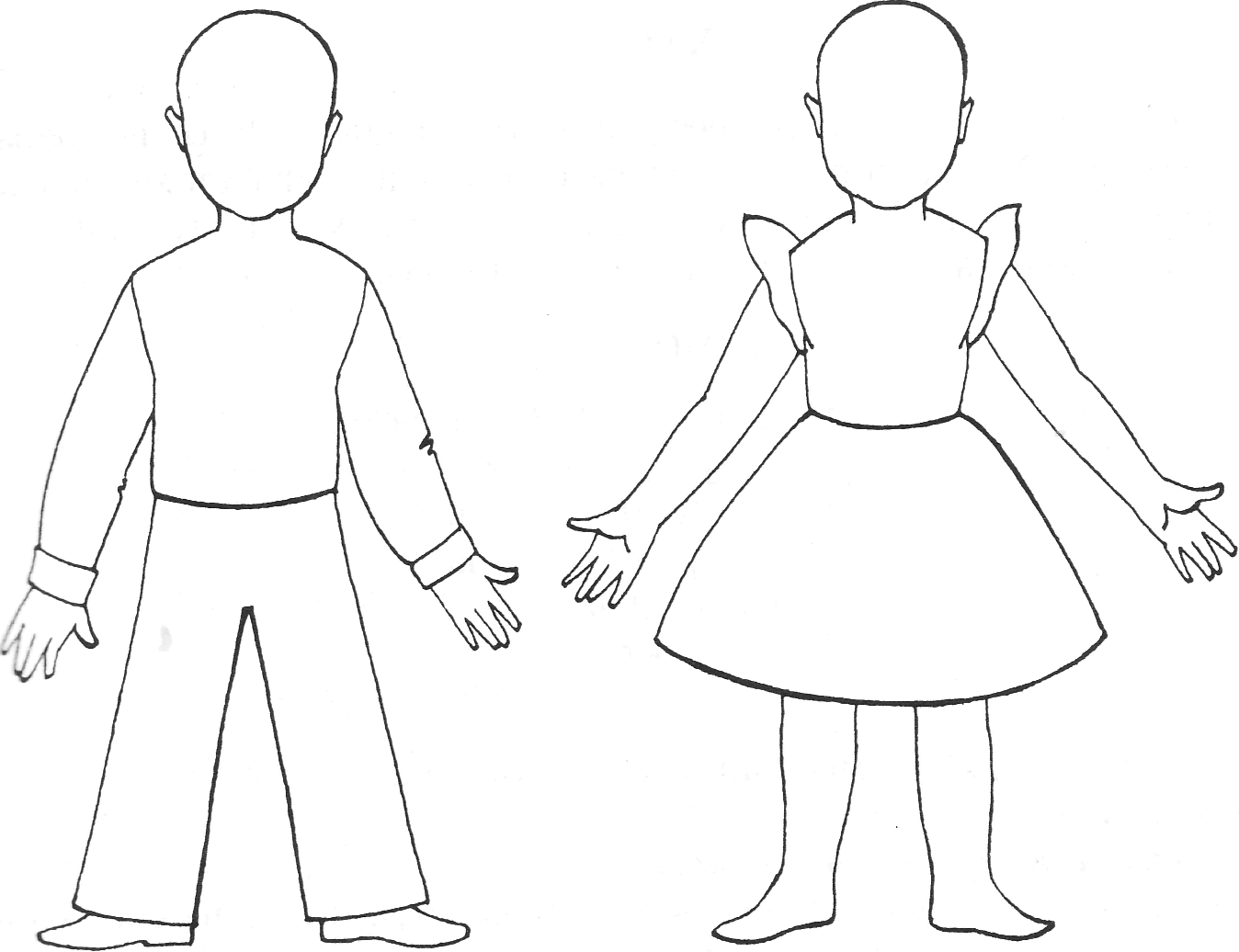 Завершение занятия. Давайте встанем в круг и поблагодарим Мишку за отличную работу. Я возьму в руки свечку, и мы будем передавать ее друг другу и говорить при этом добрые слова.Спасибо, Мишка мне было очень приятно с тобой работать! (Дети передает свечку со словами благодарности, и так до завершения круга.) А сейчас пришла пора прощаться. До свидания!49. Занятие « Черепашки»Материал и оборудование:  сухой бассейн, пирамидка, "игра-шнуровка», Ход занятия:Организационный момент занятия. «Приветствие»Все дети встают в круг и поднимают руки вверх. (Руки над головой образуют круг). С добрым утром, солнце! Мы тебе рады. Все мы проснулись, за руки взялись.Дети медленно опускают руки вниз и берутся за руки. А психолог, обращая взгляд поочередно к каждому ребенку, продолжает.И Таня здесь… И Саша здесь…И Витя здесь… Все здесь!Дети встают на цыпочки, подняв сцепленные руки вверх, и хором говорят: «Все здесь!» После этого все медленно опускаются на корточки.1.Упражнение «Черепашки».Дети садятся на корточки. Психолог говорит:— Представьте, что вы превратились в маленьких черепашек. Наступила ночь. Черепашки спрятались под панцирями — втянули и опустили головки, прижали лапки к телу, закрыли глаза. Сладко спят черепашки. Но вот на смену ночи пришло утро. Солнечные лучи заглянули к черепашкам и стали их будить. Черепашки .медленно просыпаются. Вот они осторожно пошевелили пальцами на лапках, открыли глазки, медленно медленно приподняли головки, вытянули шеи и с любопытством осмотрелись вокруг. Пора вставать — они распрямили лапки, привстали, потянулись к солнышку, подняли лапки вверх. Эх, до чего же ласковое, теплое солнышко сегодня! С добрым утром, черепашки!2. Распределение по центрам сенсорной комнаты:- Колумбово яйцо;- сухой бассейн;- пирамидка;- материал Монтессори;- "игра-шнуровка";- массажная дорожка.3. "Березка".Наконец, после долгой холодной зимы наступила теплая весна.Белостволые березки расправили свои нежные листочки, протянули свои тонкие веточки к солнышку и ощутили на них долгожданное тепло.Улыбнулись березки солнышку.Вдруг прилетел шаловливый ветерок и предложил березкам поиграть. Удивились березки, но согласились.Закачали березки своими тонкими веточками, сначала совсем тихо, потом все сильнее и сильнее. Каждый  листочек – пальчик поздоровался со своим соседом.Но шалун ветер принес с собой тучку, которая закрыла солнышко, огорчились березки. Обняли себя веточками, чтобы согреться.А тут еще дождь закапал, вымокли березки до последней нитки. Повисли ветки, как плети.Испугался ветер, что березки могут заболеть. Разогнал тучи.Выглянуло солнышко, и березки радостно вздохнули. Завершение занятия.А сейчас пришла пора прощаться. Кто услышит свое имя, проходит через сухой душ по сенсорной тропинке и выходит из комнаты. До свидания.50. Занятие «Тренируем эмоции»Материал и оборудование:  сухой бассейн, пирамидка, "игра-шнуровка», игра «цвета и формы». Ход занятия:Организационный момент занятия. Упражнение "Давайте поздороваемся"Звучит спокойная музыка, дети ходят по комнате. Если психолог хлопает в ладоши один раз, дети здороваются за руку, если два – плечиками, если три раза – спинками.1. Упражнение «Тренируем эмоции» Попросите ребенка: Нахмуриться, как:—  осенняя туча;—   рассерженный человек;—   злая  волшебница.Улыбнуться, как:—   кот  на  солнце;—  солнце;—   как  Буратино;—   как  хитрая  лиса;—   как  радостный   ребенок;—   как  будто  ты   увидел   чудо.Позлись, как:—   ребенок,   у   которого   отняли   мороженое;—  два   барана   на   мосту;—   как  человек,  которого  ударили.Испугайся, как:—   ребенок,  потерявшийся  в лесу;—  заяц, увидевший  волка;—   котенок,   на   которого  лает   собака.Устань, как:—   папа   после   работы;—  человек,  поднявший  тяжелый  груз;—   муравей,  притащивший  большую  муху.Отдохни, как:—  турист,  снявший тяжелый  рюкзак;—   ребенок,   который   много  потрудился,   но   помог  маме;—   как  уставший   воин   после  победы.2. Распределение по центрам сенсорной комнаты:- развязывание и завязывание бантиков;- сухой бассейн;- пирамидка;- игра «Цвета и формы»;- "4-й лишний";- массажная ванночка для ног.3. «Бабочка».Посмотрите, какая бабочка прилетела  нам в гости. Она такая красивая, желтая-желтая, легкая, нежная – это бабочка-лимонница. Она прилетела, чтобы пригласить нас в чудесную страну цветов. Вы хотите там очутиться?Но, чтобы туда попасть, мы должны произнести волшебные слова: "Раз, два, три – в страну цветов неси!" Закрыть глаза, покружиться три раза в правую сторону, 3 раза в левую, 3 раза хлопнуть в ладоши и открыть глаза. Все готовы?Тогда оправляемся. (Музыка).- Вот мы в стране цветов, и стали все мы бабочками. Расправили бабочки крылья. Ах, какие мы красивые! Любуются собой, любуются друг другом. Здесь и лимонницы, и капустницы, и крапивницы, и адмиралы… Разглаживают лапками крылышки, умываются утренней росой. Ох, какая она холодная!Моют глазки, вытирают усики. Вот и подготовились к полету. Огляделись вокруг. Сколько здесь кругом цветов! (Вырезаны из бумаги, лежат на полу). Какой приятный цветочный аромат!Глубоко вдохнули этот аромат, развели крылья и легко вспорхнули. Крылышки нежно трепещут в полете, легко-легко порхают бабочки. Садимся на цветы, сложили крылья ни спине. Пьем нектар. Ах, какой он сладкий, ароматный, приятный. Наелись и напились вдоволь. Как хорошо! Тепло! Как греет солнышко! Погреемся на солнышке, подставим правый бочек и крылышко, левый бочок и крылышко, спинку. Ой, похолодало, солнышко спряталось за большую черную тучу. Какой сильный ливень начался. Скорее разлетайтесь бабочки, и прячьтесь от дождя, кто под навес, кто в щелки, кто в листву деревьев! Холодно бабочкам, жмутся друг к другу, крылышками трепещут на ветру. Скорее бы солнышко выглянуло! А вот и оно! Как сразу стало тепло и светло! Вылетели бабочки и снова стали летать, прохладной дождевой водой умываться. А теперь нам пора домой возвращаться, а полетели мы домой на спинке у большой бабочки.Завершение занятия. Давайте встанем в круг и поблагодарим друг друга за отличную работу. Я возьму в руки свечку, и мы будем передавать ее друг другу и говорить при этом своим соседям добрые слова.Спасибо, Саша мне было очень приятно с тобой работать! (Ребенок, чье имя названо, передает свечку со словами благодарности своему соседу, и так до завершения круга.) А сейчас пришла пора прощаться. До свидания!51. Занятие Мини – этюд «Солнце»Материал и оборудование:  сухой бассейн, мягкие кубы, "игра-шнуровка», игра «цвета и формы». Ход занятия:Организационный момент занятия.Давайте представим, что мы все разучились говорить, а можем только петь. Сейчас каждый из нас пропоет свое имя, а мы все вместе будем за ним повторять.1.Мини-этюд "Солнце".Каждый день всходит солнце, чтобы обогреть всю землю. Все рады солнышку! Но пока оно спит. Ночь подходит к концу. Сторож-месяц пошел отдыхать и по пути постучал  к солнышку, чтобы оно просыпалось.А солнышко сладко спит.Услышало оно, что в дверь постучали. Открыло свои глазки, а на улице темно. Не хочется вставать.Солнышко зевнуло и снова крепко закрыло свои глазки.Но время не ждет. Надо будить Землю. Солнышко потянулось и встало с кровати.Умыло глазки, ротик, щечки.Взяло расческу и расчесало свои золотые волосы-лучики.Лучики распрямились, ярко засияли. Солнышко расправило свое платьице и вышло на небо.Вдохнуло свежий воздух и улыбнулось всем.2. Распределение по центрам сенсорной комнаты:- расстегивание и застегивание пуговиц;- сухой бассейн;- массажная ванночка для ног;- мягкие кубы ;- "калейдоскоп";- материал Марии Монтессори.3. «Рыбки» (использование пузырьковой колонны с рыбками)Описание упражнения.Представьте себе, что вы — разноцветные рыбки и плаваете в теплой воде, мягко шевелите плавниками и хвостиком. Вы плывете над самым дном моря и видите красивые водоросли, разноцветные камешки на дне, других разноцветных рыбок. Вам хорошо и спокойно. Вы решили отдохнуть и опускаетесь на мягкий теплый песок на дне. Вы спокойно отдыхаете, отдыхают ваши плавники и хвостик. Вам хорошо и приятно лежать на морском дне...Вы отдохнули и поднимаетесь на поверхность моря. Улыбнитесь солнышку и с улыбкой откройте глаза. Пусть улыбка не покидает вас весь день!Завершение занятия (использование сенсорной тропы)По тропинке: шур-шур-шур.По морю: буль –буль –буль.По болоту: чав – чав- чав.По полю: топ- топ – топ.Прибежали мы к двериУх! Устали.До свидания! До новых встреч!52. Занятие «Могучий лев»Материал и оборудование:  сухой бассейн, мягкие модули, пирамидка, игра «цвета и формы». Ход занятия:Организационный момент занятия.     Давайте сядем в круг и возьмемся за руки. Предлагаю поздороваться со мной и друг с другом. Но здороваться мы с вами будем не словами, а с помощью рук.Закройте глаза. Сейчас я дотронусь до того, кто сидит от меня справа, он примет мое приветствие и точно таким же образом дотронется до своего соседа, передавая привет ему, и так далее, пока мое приветствие опять ко мне не вернется, только уже с другой стороны.1. Упражнение «Могучий лев»Описание. Это короткая интересная игра, помогающая детям расслабить мышцы лица и шеи. Одновременно она способствует углублению дыхания. Эта игра нравится детям прежде всего потому, что они могут идентифицировать себя с могучим зверем.Инструкция детям. Станьте на колени на пол и положите руки на ноги. Сейчас вы можете превратиться в великолепных львов: сильные когти... хвост с коричневой кисточкой... могучая голова с громадной пастью и блестящими зубами...Широко откройте свои львиные глаза. Теперь распахните львиную пасть и высуньте львиный язык. Вы выглядите очень устрашающе, но можно сделать еще кое-что...Издайте негромкий, но мощный львиный рык; он, вероятно, звучит, как далекий гром или рычание большой, очень большой собаки. Попытайтесь издать действительно страшный рык. Рычите на меня страшным рыком. .. Теперь рычите на своих соседей с одной, а потом с другой стороны от вас...Теперь закройте глаза и ощутите свое лицо и язык...Опять откройте глаза и еще раз порычите на меня... на ребят с левой стороны... на ребят с правой стороны...Закройте глаза, еще раз ощутите свои глаза, лицо и язык...А теперь закройте пасть. Оближите львиным языком львиные губы, сильно потрясите головой и после опять откройте глаза.2. Распределение по центрам сенсорной комнаты:- расстегивание и застегивание кнопок;- сухой бассейн;- мягкие модули;- пирамидка;- "цвета и формы";- тактильное панно "Лес".3. "Огонь – лед".По команде "Огонь"! – стоящие в круге дети начинают двигаться всеми частями тела.По команде "Лед"! – дети застывают в позе, в которой их застала команда. Команды несколько раз чередуются, меняя время выполнения той и другой. Завершение занятия. Сядьте в круг поближе друг к другу так, чтобы чувствовать тепло своих соседей. Закройте глаза. Тот, до кого я дотронусь, может открыть глаза и выйти из круга. Кто почувствует, что его сосед уходит, тот может открыть глаза, встать и уйти… На этом наше занятие заканчивается. До свидания!53. Занятие Мини – этюд «Ожерелье»Материал и оборудование:  сухой бассейн, мягкие модули, пирамидка, игра «цвета и формы». Ход занятия:Организационный момент занятия.    Давайте начнем наше занятие вот с чего. Пусть каждый из вас назовет себя по имени и при этом выполнит какие-нибудь движения или действия. Например, я назову свое имя и прохлопаю его в ладоши. Можно протопать ногами или делать что-то еще, но так, чтобы все сидящие в кругу смогли повторить ваше действия.1.Мини-этюд "Ожерелье".Участники встают в плотный круг. Они – "бусинки" красивого ожерелья, тесно прижимаются, крутятся на месте, не отрываясь друг от друга, бегают по "шее" хозяйки, также плотно прижавшись. Психолог подходит к "ожерелью" и пытается разорвать его. Если ему это удается, "бусинки" рассыпаются по полу и катаются по нему. Психолог ловит их, по очереди крепко держа за руку правую, та – вторую пойманную ведущим, третью и т.д., пока не соберет снова все "ожерелье" и не сделает его полным и крепким. Первая пойманная бусинка становится ведущим.2. Распределение по центрам сенсорной комнаты:- «цветные цилиндры»;- тактильное панно "Лес";-застегивание и расстегивание молнии;- блоки Дьенеша;- "исключение лишнего";- сухой бассейн.3. Игра "Апельсин".Участники игры делятся на две команды. Первый игрок в каждой команде держит апельсин подбородком около шеи. Необходимо без помощи рук передать апельсин своему товарищу. Дети начинают играть по сигналу ведущего. Побеждает та команда, которая быстрее вернет апельсин первому игроку. 54. Занятие Мини – этюд «Грибочки»Материал и оборудование:  сухой бассейн, шнуровки, мозаика, разрезные картинки. Ход занятия:Организационный момент занятия.Давайте сядем в круг и возьмемся за руки. Предлагаю поздороваться со мной и друг с другом. Но здороваться мы с вами будем не словами, а с помощью рук.Закройте глаза. Сейчас я дотронусь до того, кто сидит от меня справа, он примет мое приветствие и точно таким же образом дотронется до своего соседа, передавая привет ему, и так далее, пока мое приветствие опять ко мне не вернется, только уже с другой стороны.1.Мини-этюд «Грибочки».Ход игры.Ребята, закройте глаза, представьте, что вы грибочки. Вот грибочки в траву спрятались, вставать им не хочется, тесно прижались друг к другу. Но вот первый луч солнца упал на землю. И грибочки потянулись к нему, вылезли из травы, подняли голову, посмотрели на солнышко, показали друг другу свои красивые шляпки, порадовались солнышку!Показали друг другу свои ручки, подняли их вверх, погрели на солнышке.Но вот туча набежала, дождик закапал: кап-кап-кап. Убрали свои ручки грибочки, спрятались под шляпку и стоят прямо, чтобы их дождик не намочил.Но вот кончился дождик, выглянуло солнышко.Радуются грибочки, прячется в траве, чтобы их никто не нашел.Вот и день прошел. Пора спать. Закрыли глазки, прижались друг к друг другу и заснули.2. Распределение по центрам сенсорной комнаты:- мозаика;- тактильное панно "Лес";- шнуровка;- "разрезные картинки";- "найди пару";- сухой бассейн.3. "Отдохнем".Описание упражнения.Психолог включает спокойную расслабляющую музыку и говорит: "Лягте на ковер, на спину. Руки вытянуты вдоль туловища, ноги прямые, не скрещены.Устраивайтесь поудобнее и закрывайте глаза.Мысленно повторяйте за мной.Ощущение приятного покоя и отдыха охватывает мое тело и распространяется по нему. Я спокоен. Я отдыхаю.Отдыхают мои руки, отдыхают мои ноги, отдыхает моя нервная система. Мне лень шевелиться.Мое дыхание совершенно спокойно. Мне дышится легко и свободно. Мои руки расслабленны и теплеют.Я дышу легко и непринужденно. Каждый новый вдох снимает напряжение, успокаивает меня и приносит приятное расслабление.Чувство приятного покоя наполняет меня изнутри.Я отыхаю. Мое тело полностью расслабленно. Приятная лень разливается по всему телу.Я наслаждаюсь полным покоем и отдыхом, который приносит мне силы и уверенность в себе.Я становлюсь спокойным, жизнерадостным. У меня хорошее настроение.Я наслаждаюсь приятным покоем и отдыхом, который приносит мне силы и уверенность в себе.Пять, четыре, три, два, один. Откройте глаза. Сядьте. Сохраните наполнившееся вас ощущение покоя и хорошего настроения на весь день".Завершение занятия.А теперь давайте попробуем похвалить не себя, а соседа. Я начну. «Самый лучший сосед – мой сосед справа. Он очень добрый, внимательный мальчик…» А теперь вы похвалите друг друга по очереди. До свидания!55. Занятие Мини – этюд «Капелька»Материал и оборудование:  сухой бассейн, мягкие модули, блоки Дьенеша, палочки Кюизенера Ход занятия:Организационный момент занятия «Волшебный стул».Один ребенок садится в центр на «волшебный» стул, остальные говорят о нем добрые, ласковые слова, комплементы. Можно погладить сидящего, обнять, поцеловать.1. Мини-этюд «Капельки».Ход игры.Ребята, помните, когда идет дождь, с неба летят капельки и большие и маленькие. Вот и вы сейчас станете капельками. Хотите? Дождь шел сильный, но теплый. Капельки, одна за другой, падали на землю, на травку, на листочки деревьев.Вот дождь и кончился, капельки лежат на листочках, не высыхают, ведь уже наступила ночь.Капельки так устали, что заснули. А утром они проснулись.Было холодно: "Брр", капельки потянулись, зевнули, задрожали.Вот подул ветер, и капельки стали спрыгивать с листочка на листочек, с листочка на веточку. Но вот уже самая последняя, нижняя ветка. Капельки посмотрели вниз. До земли ой как далеко! ведь капельки такие маленькие. А ветер все сильнее, капельки слетели с дерева и закружились в воздухе.Они плавно летели то в одну сторону, то в другую сторону, то опускались вниз, то кружились вокруг себя, капали. А вот и земля, и наши капельки упали на травку, на цветочки.Выглянуло долгожданное солнце, капельки потянулись к нему, пригрелись, погрели один бочок, другой.День разгорался жаркий, солнце пекло все сильнее, и наши капельки стали понемногу испаряться.А испарившиеся капельки собрались на небе в большое облако. Капелькам стало очень весело вместе.- Понравилось вам быть вместе капельками? Хотите побыть кем-нибудь еще? Кем? Хорошо, в следующий раз еще поиграем.2. Распределение по центрам сенсорной комнаты:- блоки Дьенеша;- мягкие модули;- бантики;- палочки Кюизенера;- "сложи квадрат";- сухой бассейн.3. Упражнение «Достижение состояния покоя».Инструкция. Сядьте в удобную для вас позу и сосредоточьтесь на рассматривании светильника «Костер» в течение некоторого времени. Постарайтесь достичь ощущения полного покоя, когда нет ни мыслей, ни чувств - только созерцание.Завершение занятия.Давайте встанем в круг и поблагодарим друг друга за отличную работу. Я возьму в руки свечку, и мы будем передавать ее друг другу и говорить при этом своим соседям добрые слова.Спасибо, Саша мне было очень приятно с тобой работать! (Ребенок, чье имя названо, передает свечку со словами благодарности своему соседу, и так до завершения круга.) А сейчас пришла пора прощаться. До свидания!